Tabela stanowi  uzupełnienie opisów zawartych w projekcie. Pomieszczenie: Piętro 1 - sala wielofunkcyjna I  A.z1.1.2 Pomieszczenie: Piętro 1 - sala wielofunkcyjna IIA.z1.1.3Pomieszczenie: Piętro 1 - sala ćwiczeńA.z1.1.4Pomieszczenie:  Piętro 1 - sala multimedialnaA.z1.1.5 Pomieszczenie:  Piętro 1 – Węzeł sanitarnyA.z1.1.6Pomieszczenie: Piętro 1 - pokój rodzinny A.z1.1.7 Pomieszczenie: Piętro 2 - pokój cichej pracy wewnętrznejA.z1.1.12 Pomieszczenie:  Piętro 2 - pokój DBL przy ścianie zachodniejA.z1.1.13 Pomieszczenie:  Piętro 2 - pokój DBL przy ścianie wschodniejA.z1.1.14 Pomieszczenie:  Piętro 3 - pokój cichej pracy wewnętrznejA.z1.1.16Pomieszczenie:  Piętro 3 - pokój DBL przy ścianie zachodniejA.z1.1.17Pomieszczenie:  Piętro 3 - pokój DBL przy ścianie wschodniejA.z1.1.18Pomieszczenie:  Piętro 4 - pokój cichej pracy wewnętrznejA.z1.1.20Pomieszczenie:  Piętro 4 - pokój DBL przy ścianie zachodniejA.z1.1.21Pomieszczenie:  Piętro 4 - pokój rodzinnyA.z1.1.22Informacje dodatkowe:Wszystkie szafy i szafki muszą posiadać zawiasy z cichym domykaniem. Wszystkie widoczne obrzeża mebli z płyt meblowych muszą zostać oklejone okleiną meblową.Szuflady muszą być pełne, na prowadnicach kulkowych z cichym domykaniem, uniemożliwiające wypadnięcie szuflady z szafki, wytrzymujące obciążenie do 10 kg,Wszystkie szafy i szafki muszą posiadać plecy w kolorze szafy/szafki. Wszystkie półki wewnętrzne musza posiadać regulację ich położenia. Wysokości na których mają zostać zamontowane półki wiszące należy uzgodnić z Zamawiającym przed ich montażem.Wszystkie płyty meblowe muszą zostać skręcone w taki sposób aby zapewnić  stabilną konstrukcję np. poprzez zastosowanie śrub typu „konfirmat” z łbem na klucz typu „imbus”. Tam gdzie nie ma możliwości skręcenia płyt należy zastosować klejenie „na kołki drewniane”. Wszystkie śruby muszą zostać zaślepione. Niedopuszczalne jest stosowanie metalowych kątowników. Wszystkie szafki i szuflady muszą posiadać uchwyty umożliwiające otwarcie szafki/szuflady, których kształt i rodzaj materiału należy uzgodnić z Zamawiającym. Wymiary szaf wnękowych są wymiarami orientacyjnymi – przed wykonaniem szaf wnękowych należy koniecznie przeprowadzić wizję w obiekcie w celu dokonania dokładnych pomiarów. Wyposażenie łazienek w szczególności: uchwyty na papier toaletowy, kosze na śmieci, szczotki WC, pojemniki na mydło muszą być wykonane z materiałów łatwozmywalnych, umożliwiających swobodne mycie i dezynfekcję. Wszystkie kosze na odpady powinny być wyposażone w wewnętrzny wyjmowany pojemnik. Kinkiety w pokojach gościnnych mogą być podobne kształtem i kolorem oprawy do obecnie zamontowanych. Natężenie światła kinkietów powinno być dostosowane do wielkości pokoju aby zapewniały dobre doświetlenie pomieszczenia, w którym nie występuje oświetlenie sufitowe. Odcienie wszystkich kolorów podanych w tabeli należy uzgodnić z Projektantem i z Zamawiającym.Całe wyposażenie objęte niniejszym  zamówieniem musi być fabrycznie nowe i posiadać gwarancję  producenta oraz wymagane atesty. Atesty, karty  gwarancyjne oraz szczegółowe  instrukcje producenta dotyczące sposobu czyszczenia i konserwacji wszystkich elementów wyposażenia należy dostarczyć do Zamawiającego w okresie nie dłuższym niż czas trwania zamówienia. W przypadku krzeseł i foteli nie dopuszcza się materiału powlekanego o wyglądzie skóry. RYSUNEK nr 1- Stół składany 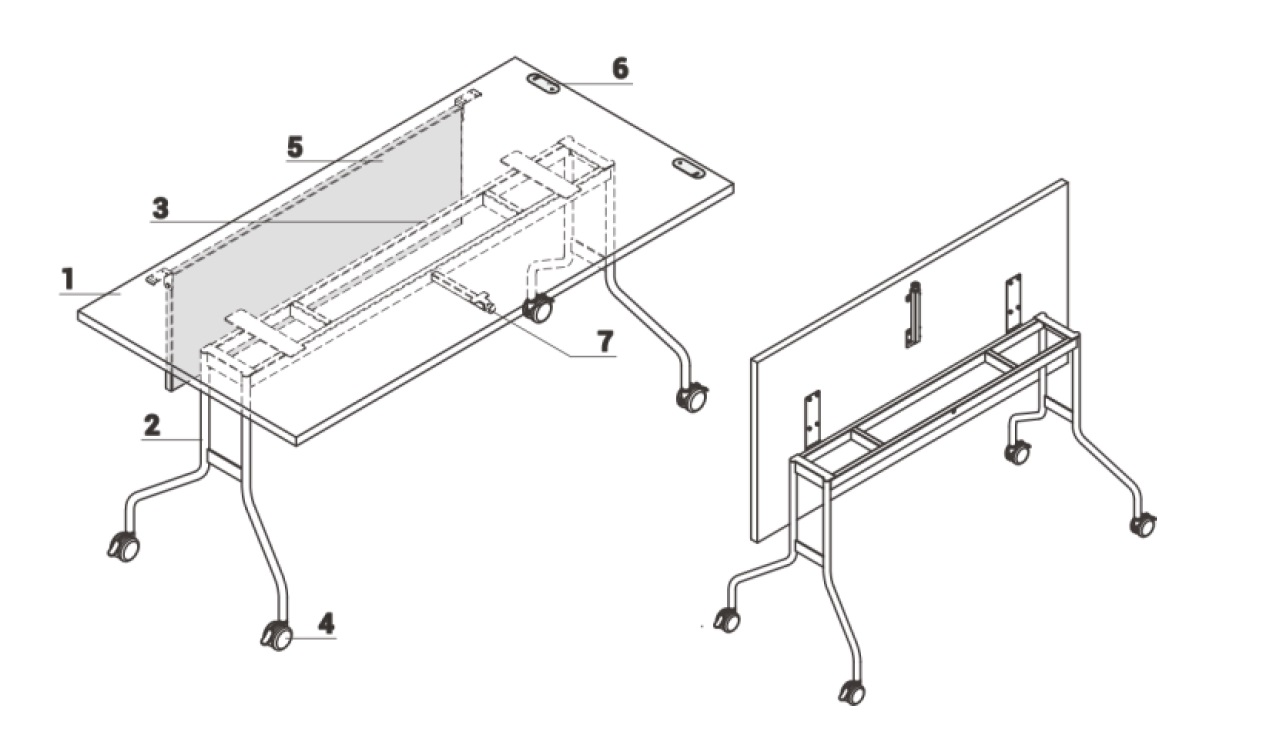 Lp.Ilość szt.NazwaMinimalne wymagania Zamawiającegokolor/uwagiOBRAZ (zdjęcie/rysunek poglądowy)11Krzesło obrotowe na kółkach Ergonomiczne krzesło obrotowe z wyraźnie profilowanym oparciem i siedziskiem, oparcie i siedzisko tapicerowane w całości tkaniną. Nie dopuszcza się plastikowych maskownic. Siedzisko i oparcie wykonane ze sklejki bukowej o grubości min. 9mm. Krzesło w całości tapicerowane pianką o właściwościach trudnopalnych  oraz tkaniną.  Klasa ścieralności  min. 300 000 cykli. Stelaż pięcioramienny. Nogi wyposażone w kółka o średnicy ok. 65 mm na miękkie podłoże. Krzesło  z płynną regulacją siedziska góra-dół za pomocą podnośnika pneumatycznego z amortyzatorem.   Tkanina  o właściwościach zmywalnych w tym łagodnymi środkami chemicznymi. Powłoka zewnętrzna winyl 100%, nośnik 100% poliester. Odporność na plamy oraz właściwości bakteriostatyczne. Przybliżone wymiary: Szerokość siedziska od 475 mm, Wysokość siedziska od 460 mmGłębokość siedziska od 435 mmSzerokość oparcia od 460 mmWysokość krzesła od 1100 mm. kolor tapicerki dopasowany dokolorystyki piętra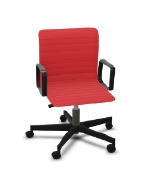 229Krzesło stacjonarne na 4 nogach Kubełek siedziska i oparcie w całości tapicerowane materiałem trudnopalnym, powlekanym, zmywalnym. Klasa ścieralności min. 300 000 cykli. Funkcja sztaplowania do 10 sztuk jednorazowo. Siedzisko i oparcie ze sklejki bukowej grubości min. 9 mm. Wyprofilowane siedzisko  Kubełek na oparciu ukształtowany, z   wybrzuszeniem stanowiącym podparcie lędźwiowe. Nie dopuszcza się plastikowej maskownicy na oparciu i siedzisku. Tkanina  o właściwościach zmywalnych w tym łagodnymi środkami chemicznymi. Powłoka zewnętrzna winyl 100%, nośnik 100% poliester. Odporność na plamy oraz właściwości bakteriostatyczne. Przybliżone wymiary:Szerokość siedziska od 390 mmWysokość siedziska od 450 mmGłębokość siedziska od 410 mmSzerokość oparcia od 395 mmWysokość krzesła od 840 mm. Stelaż krzesła wykonany ze stalowej rury o średnicy min. 17mm. Wymagany certyfikat potwierdzający wysoka wytrzymałość krzesła - min. 160 kg.  W przypadku krzeseł z podłokietnikami powinny one być stalowe z gumowymi lub drewnianymi nakładkami  oraz gumowymi podkładkami pod podłokietnikami chroniące powierzchnię stołu przed porysowaniem gdy krzesło byłoby zawieszone na blacie stołu. kolor tapicerki dopasowany do kolorystyki piętrazdjęcie poglądowe krzesła na wizualizacji Sali.

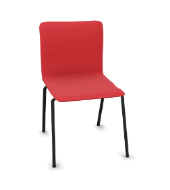 31Szafa do zabudowySzafa o wymiarach dostosowanych do wnęki ok. 3,41x0,55x2,5m zabudowa pełna z płyty melaminowanej (ścianki boczne, podłoga, sufit ścianki tylne) Fronty - drzwi suwane w ramkach stalowych, zamki blokujące drzwi  suwane, drzwi symetryczne zamykane na zamki patentowe, od góry 4  półki co 40 cmMiejsca śrub należy zaślepić zaślepką w kolorze mebla lub zbliżonym. Musi być możliwość zmiany wysokości półek.Zdjęcie szafy na wizualizacji Sali.41Szafa do zabudowySzafa o wymiarach dostosowanych do wnęki ok 2,62x0,55x2,5m zabudowa pełna z płyty melaminowanej (ścianki boczne, podłoga, sufit ścianki tylne) Fronty - drzwi suwane w ramkach stalowych, zamki blokujące drzwi suwane, drzwi symetryczne zamykane na zamki patentowe, od góry 4  półki co 40 cmMiejsca śrub należy zaślepić zaślepką w kolorze mebla lub zbliżonym. Musi być możliwość zmiany wysokości półek.Szafa analogiczna do szafy widocznej na wizualizacji sali, o mniejszej szerokości.52Półka drewniana, wiszącaPółka z melaminy brzozowej gr. 19mm, z 6 podwójnymi haczykami na odzież wierzchnią montowanymi do spodu, wym. 750x300mm,  musi utrzymać ciężar min. 100 kgBoki półki w kolorystyce dostosowanejdo akcentów kolorystycznych na kondygnacji.Miejsca śrub należy zaślepić zaślepką w kolorze mebla lub zbliżonym.Zdjęcie półek na wizualizacji Sali.613Stół składany z blokadą mechanizmuWymiary stołu: 1390x695x740mm, blat z płyty melaminowej28 mm trudnopalnej, obrzeże PVC oklejone maszynowo  (szczelina pomiędzy doklejką a płytą niewidoczna). Nogi stołu na kółkach z hamulcem, konstrukcja stołu stalowa, (stół nie może składać się samoczynnie). Właściwości płyty –odporność na ścieranie i zarysowanie oraz na działanie czynników chemicznych. Klasa higieniczności E1. Stoły muszą posiadać możliwość łączenia ich. Rysunek nr 175Stół składany z blokadą mechanizmuWymiary stołu: 1000x695x740mm, blat z płyty melaminowej 28 mm trudnopalnej, obrzeże PVC oklejone maszynowo (szczelina pomiędzy doklejką a płytą niewidoczna), Nogi stołu na kółkach z hamulcem, konstrukcja stołu stalowa, (stół nie może składać się samoczynnie). Właściwości płyty –odporność na ścieranie i zarysowanie oraz na działanie czynników chemicznych. Klasa higieniczności E1.Stoły muszą posiadać możliwość łączenia ich. Rysunek nr 186Rolety zaciemniające całe oknaSterowane zdalnie, z  napędem elektrycznym, z tkaniny zasłonowej typu blackout z certyfikatem trudnopalności wymiary dostosowane do wymiarów okna, Rolety sterowane na pilota lub z panelu ściennego, możliwość sterowania roletami indywidualnie i grupowo.kolor ciemnoszary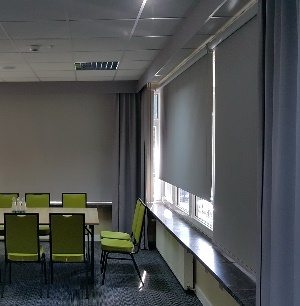 91Ekran projekcyjnyEkran matowy typu Matt White rozwijany,montowany pod sufitem, sterowany pilotem, czarna powłoka z drugiej strony ekranu. Wym. 280x160cm, ekran rozwijany elektrycznie, na pilota i z panelu ściennego.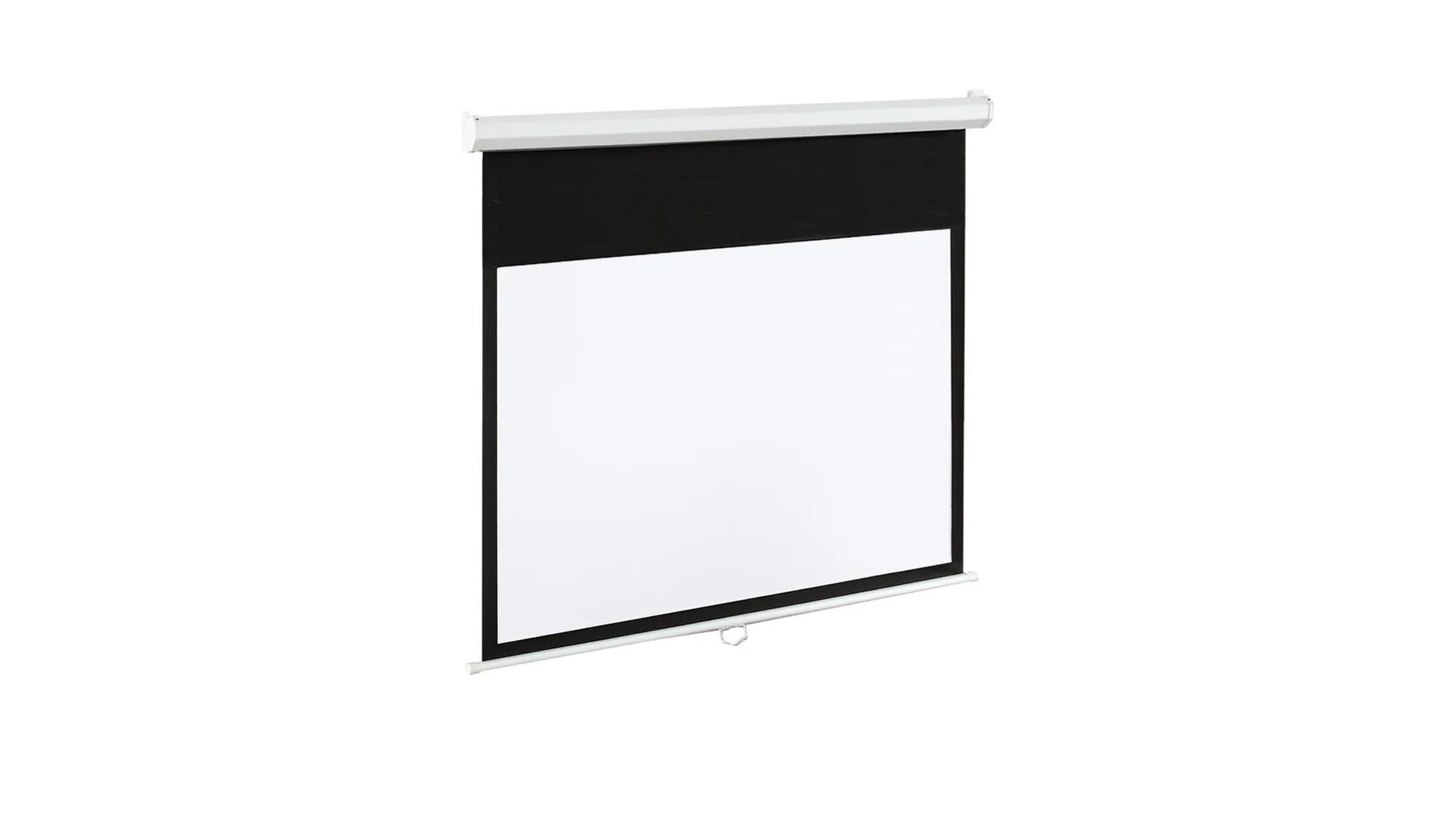 101Rzutnik multimedialnyRzutnik podwieszany pod sufitem, z portami wejściowymi video VGA (min. 1 port) i HDMI (min. 1 port), jasność : min. 5000 w trybie normalnym / 3500 w trybie ekonomicznym, rozdzielczość full HD, wyświetlanie obrazu do 300 cali,Wyposażony w złącza: VGA (min. 1 port), HDMI(min. 1 port),   i Możliwość łączności poprzez Wi-Fi, technologia: 3LCD, ciekłokrystaliczna migawka RGB, Żywotność źródła światła: min 5000h w trybie normalnym / 10000 w trybie ekonomicznym, Poziom szumu: max. 40dB w trybie normalnym / 30dB w trybie ekonomicznym.kolor biały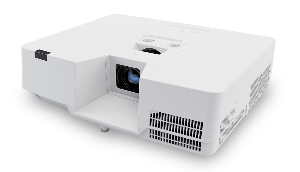 114Głośnik Głośnik z min. sześciostopniową regulacją mocy, technika 100V, pasmo przenoszenia 40-20 000Hz, o mocy minimum 20 W. kolor czarny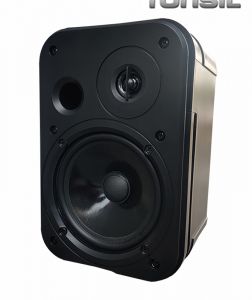 121Wzmacniacz Wzmacniacz w technice 100V, wyposażony w min. 3 wejścia liniowe i min. 2 wejścia mikrofonowe,zabudowany w szafie(Wzmacniacz musi należycie współpracować z głośnikami z poz. 11).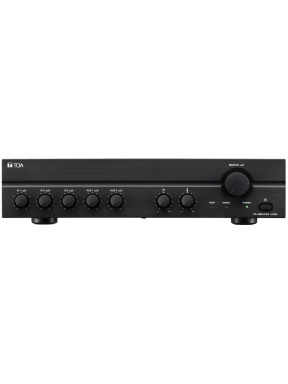 131Kosz na odpady Kosz wykonany ze stali nierdzewnej,  z pokrywą, pedałowy, ciche zamknięcie, pojemność minimum 30 l., max. 40 l. Powłoka odporna na częste mycie i dezynfekcję,  niepalny. chromowany lub stal nierdzewna 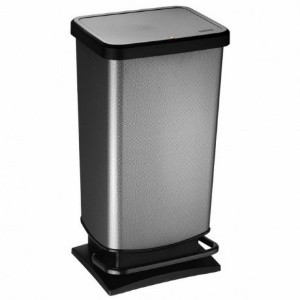 Lp.Ilość szt.Nazwaopiskolor11Krzesło obrotowe na kółkach Ergonomiczne krzesło obrotowe z wyraźnie profilowanym oparciem i siedziskiem, oparcie i siedzisko tapicerowane w całości tkaniną. Nie dopuszcza się plastikowych maskownic. Siedzisko i oparcie wykonane ze sklejki bukowej o grubości min. 9mm. Krzesło w całości tapicerowane pianką o właściwościach trudnopalnych  oraz tkaniną.  Klasa ścieralności min. 300 000 cykli. Stelaż pięcioramienny. Nogi wyposażone w kółka o średnicy ok. 65 mm na miękkie podłoże. Krzesło  z płynną regulacją siedziska góra-dół za pomocą podnośnika pneumatycznego z amortyzatorem.   Tkanina  o właściwościach zmywalnych w tym łagodnymi środkami chemicznymi. Powłoka zewnętrzna winyl 100%, nośnik 100% poliester. Odporność na plamy oraz właściwości bakteriostatyczne. Przybliżone wymiary: Szerokość siedziska  od 475 mm, Wysokość siedziska od 460 mmGłębokość siedziska od 435 mmSzerokość oparcia od 460 mmWysokość krzesła od 1100 mm. kolor tapicerki dopasowany dokolorystyki piętraanalogicznie do Sali wielofunkcyjnej I218Krzesło stacjonarne na 4 nogach Kubełek siedziska i oparcie w całości tapicerowane materiałem trudnopalnym, powlekanym, zmywalnym. Klasa ścieralności min. 300 000 cykli. Funkcja sztaplowania do 10 sztuk jednorazowo. Siedzisko i oparcie ze sklejki bukowej grubości min. 9 mm. Wyprofilowane siedzisko  Kubełek na oparciu ukształtowany, z   wybrzuszeniem stanowiącym podparcie lędźwiowe. Nie dopuszcza się plastikowej maskownicy na oparciu i siedzisku. Tkanina  o właściwościach zmywalnych w tym łagodnymi środkami chemicznymi. Powłoka zewnętrzna winyl 100%, nośnik 100% poliester. Odporność na plamy oraz właściwości bakteriostatyczne. Przybliżone wymiary:Szerokość siedziska od 390 mmWysokość siedziska od 450 mmGłębokość siedziska od 410 mmSzerokość oparcia od 395 mmWysokość krzesła od 840 mm. Stelaż krzesła wykonany ze stalowej rury o średnicy min. 17mm. Wymagany certyfikat potwierdzający wysoka wytrzymałość krzesła - min.  160 kg.  W przypadku krzeseł z podłokietnikami powinny one być stalowe  z gumowymi lub drewnianymi nakładkami  oraz gumowymi podkładkami pod podłokietnikami chroniące powierzchnię stołu przed porysowaniem gdy krzesło byłoby zawieszone na blacie stołu.kolor tapicerki dopasowany do kolorystyki piętraanalogicznie do Sali wielofunkcyjnej I32Półka drewniana, wiszącaPółka z melaminy brzozowej gr. 19mm, z 6 podwójnymi haczykami na odzież wierzchnią montowanymi do spodu, wym. 750x300mm, musi utrzymać ciężar min. 100 kg.Boki półki w kolorystyce dostosowanejdo akcentów kolorystycznych na kondygnacjiMiejsca śrub należy zaślepić zaślepką w kolorze mebla lub zbliżonym.analogicznie do Sali wielofunkcyjnej I42Szafa do zabudowySzafa o wymiarach dostosowanych do wnęki  ok. 2,62x0,55x2,5m zabudowa pełna z płyty melaminowanej (ścianki boczne, podłoga, sufit ścianki tylne) Fronty - drzwi suwane w ramkach stalowych, zamki blokujące drzwi suwane, drzwi symetryczne zamykane na zamki patentowe, od góry 4  półki co 40 cm. Miejsca śrub należy zaślepić zaślepką w kolorze mebla lub zbliżonym.Musi być możliwość zmiany wysokości półek. Szafa analogiczna do szafy widocznej na wizualizacji Sali, o mniejszej szerokości.59Stół składany z blokadą mechanizmuWymiary stołu: 1390x695x740mm, blat z płyty melaminowej 28 mm trudnopalnej, obrzeże PVC oklejone maszynowo  (szczelina pomiędzy doklejką a płytą niewidoczna). Nogi stołu na kółkach z hamulcem, konstrukcja stołu stalowa, (stół nie może składać się samoczynnie). Właściwości płyty –odporność na ścieranie i zarysowanie oraz na działanie czynników chemicznych. Klasa higieniczności E1.Stoły muszą posiadać możliwość łączenia ich. Rysunek nr 162Stół składany z blokadą mechanizmuWymiary stołu: 1000x695x740mm, blat z płyty melaminowej 28 mm trudnopalnej, obrzeże PVC oklejone maszynowo  (szczelina pomiędzy doklejką a płytą niewidoczna). Nogi stołu na kółkach z hamulcem, konstrukcja stołu stalowa, (stół nie może składać się samoczynnie). Właściwości płyty –odporność na ścieranie i zarysowanie oraz na działanie czynników chemicznych. Klasa higieniczności E1.Stoły muszą posiadać możliwość łączenia ich. Rysunek nr 173Rolety zaciemniające całe okna Sterowane zdalnie, z  napędem elektrycznym, z tkaniny zasłonowej typu blackout z certyfikatem trudnopalności wymiary dostosowane do wymiarów okna, Rolety sterowane na pilota lub z panelu ściennego, możliwość sterowania roletami indywidualnie i grupowo.kolor ciemnoszaryanalogicznie do Sali wielofunkcyjnej I81Ekran projekcyjnyEkran matowy typu Matt White rozwijany, montowany pod sufitem, sterowany pilotem, czarna powłoka z drugiej strony ekranu. Wym. 280x160cm, ekran rozwijany elektrycznie, na pilota i z panelu ściennego.analogicznie do Sali wielofunkcyjnej I91Rzutnik multimedialnyRzutnik podwieszany pod sufitem, z portami wejściowymi video VGA (min. 1 port) i HDMI (min. 1 port), jasność : min. 5000 w trybie normalnym / 3500 w trybie ekonomicznym, rozdzielczość full HD, wyświetlanie obrazu do 300 cali,Wyposażony w złącza: VGA (min. 1 port), HDMI(min. 1 port),   i Możliwość łączności poprzez Wi-Fi, technologia: 3LCD, ciekłokrystaliczna migawka RGB, Żywotność źródła światła: min 5000h w trybie normalnym / 10000 w trybie ekonomicznym, Poziom szumu: max. 40dB w trybie normalnym / 30dB w trybie ekonomicznym.kolor białyanalogicznie do Sali wielofunkcyjnej I104Głośnik Głośnik z min. sześciostopniową regulacją mocy, technika 100V, pasmo przenoszenia 40-20 000Hz, o mocy minimum 20 W.kolor czarnyanalogicznie do Sali wielofunkcyjnej I111Wzmacniacz Wzmacniacz w technice 100V, wyposażony w min. 3 wejścia liniowe i min. 2 wejścia mikrofonowe,zabudowany w szafie(Wzmacniacz musi należycie współpracować z głośnikami z poz. 10).analogicznie do Sali wielofunkcyjnej I121Kosz na odpady Kosz wykonany ze stali nierdzewnej,  z pokrywą, pedałowy, ciche zamknięcie, pojemność minimum 30 l., max. 40 l. Powłoka odporna na częste mycie i dezynfekcję, niepalny.chromowany lub stal nierdzewnaanalogicznie do Sali wielofunkcyjnej ILp.Ilość szt.NazwaopisKolor/uwagi15Szafka systemowa na odzież podwójna (5 SZTUK=10 szafek)Szafki zamykane na klucz, ryglowanie 1-punktowe, do każdego zamka min. 3 klucze, obudowa metalowa ze stali gr. min. 1mm, front szafki z płyty laminowanej w tonacji brzozy gr. min.10mm, wym. 300x500x1700mm, z wentylacją nowoczesną – perforacją,  szafki przymocowane plecami do ściany w celu zabezpieczenia przed przewróceniem do przodu. Szafka musi posiadać atest wydany przez PZH.Szafki musza mieć numerację metalową lub inną trwałą. 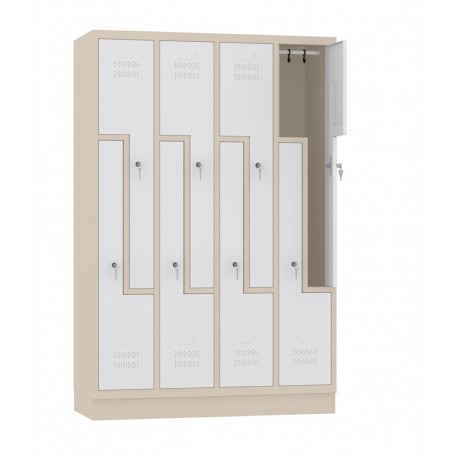 21Ławka Ławka z płyty melaminowej gr. min. 25mm w tonacji drewnabukowego, wym. 500x1000x500mm.Ławka wykonana z materiału odpornego na zabrudzenia i wilgoć.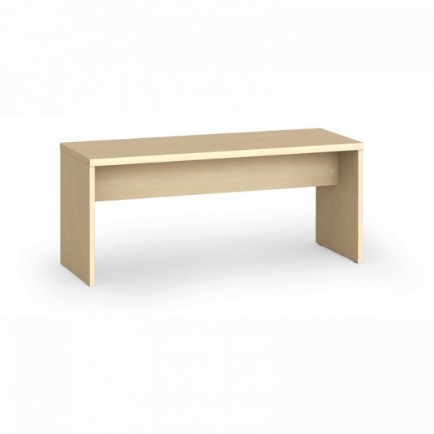 31LustroLustro na wymiar ściany,  klejone do ściany na wysokość pomieszczenia gr. 4mm, ze szkła wzmocnionego,bezpieczne, h=250cm, l=500cm.43Rolety zaciemniające całe oknaRolety z tkaniny zasłonowej typu blackout z certyfikatem trudnopalności wymiary dostosowane do wymiarów okna, sterowanie rolet na pilota lub z panelu, rolety analogiczne do rolet w salach wielofunkcyjnych.kolor ciemnoszary51Telewizor smart TV + wysięgnik montowany do ścianyTelewizor o rozdzielczości min. 4k Ultra-HD, o przekątnej ekranu min. 55 cali, montowany do ściany na wysięgniku (dobrać odpowiedni do TV) , z tunerem cyfrowym DVD-T/DVB-C, wyposażony w min. 2 szt. złącz HDMI, min. 2szt. Złącz USB, łączność Wi-Fi, DLNA, Bluetooth, typ matrycy IPS, odświeżanie matrycy min. 100Hz.Lp.Ilość szt.Nazwaopiskolor12Rolety zaciemniające całe okna Rolety z tkaniny zasłonowej typu blackout z certyfikatem trudnopalności wymiary dostosowane do wymiarów okna, sterowanie rolet na pilota lub z panelu, rolety analogiczne do rolet w salach wielofunkcyjnych.kolor ciemnoszaryLp.Ilość szt.Nazwaopiskolor19Uchwyt  na papier toaletowy Uchwyt chromowany lub ze stali nierdzewnej, mocowany do ściany, ze stelażem.Cały zestaw powinien stanowić jeden komplet w tym samym stylu i kolorze.29Pojemnik  na szczotkę WCPojemnik chromowany lub ze stali nierdzewnej, mocowany do ściany, ze stelażem.Cały zestaw powinien stanowić jeden komplet w tym samym stylu i kolorze.36Dozownik  mydła w płynieDozownik mydła w płynie  przeznaczony do użytkowania w toaletach publicznych. Uzupełnianie z kanistra Możliwość wyjęcia zbiornika na mydło celem okresowego czyszczenia wnętrza dozownika. Okienko kontrolne wskazujące poziom mydła. Pojemność  od 1000 ml do 1200 ml. Chromowany lub ze stali nierdzewnej, mocowany do ściany.Cały zestaw powinien stanowić jeden komplet w tym samym stylu i kolorze.46Kosz  na odpady zamykanyKosz wykonany ze stali nierdzewnej,  z pokrywą, pedałowy, ciche zamknięcie, pojemność minimum 20 l., max. 30 l. Powłoka odporna na częste mycie i dezynfekcję, niepalny.  Cały zestaw powinien stanowić jeden komplet w tym samym stylu i kolorze.53Pojemnik na ręczniki papierowePojemnik zamykany na kluczyk. Wyposażony w klucz umożliwiający otwarcie wszystkich pojemników tego samego typu. 61Lustro na wymiar klejone do ścianyLustro gr. 4mm, ze szkła wzmocnionego, bezpieczne, h=60cm, l=270cm nad umywalką, dopasowane do rozmiaru płytek.71Lustro na wymiar klejone do ścianyLustro gr. 4mm, ze szkła wzmocnionego, bezpieczne, h=60cm, l=188cm nad umywalką, dopasowane do rozmiaru płytek82Poręcz ruchoma ściennaPoręcz ze stali nierdzewnej, ruchoma ze stelażem, dostosowana do użytkowania przez osoby niepełnosprawne. Dopuszczalne obciążenie min. 120kg. Poręcz musi posiadać atest PZH.  91Poręcz stała ściennaPoręcz ze stali nierdzewnej, stała ze stelażem, dostosowana do użytkowania przez osoby niepełnosprawne. Dopuszczalne obciążenie min. 120kg. Poręcz musi posiadać atest PZH.   101Lustro z regulacją kąta nachyleniaLustro ze stelażem, dostosowane do użytkowania przez osoby niepełnosprawne.Lp.Ilość szt.NazwaopisKolor/uwagi11Łóżko hoteloweŁóżko dostosowane do materaca o wymiarach  160x200cm, stelaż, zagłówek i skrzynia zpłyty laminowanej 165x204,5x80,5cm, grubość płyty 18mm.Łóżko ustawione na kwadratowych nóżkach zapewniających stabilność, Nogi przy zagłowiu z kółkami  umożliwiającymi przesuwanie łóżka. materac hotelowy średniej twardości, z atestem trudnopalności, pianka o podwyższonej sprężystości, wkład   materaca składający się z 7-strefowych sprężyn kieszeniowych, materac dwustronny, pokrowiec pikowany na włókninie antyalergicznej z wszytym zamkiem umożliwiającym jego zdjęcie, tkanina pokrowca z atestem trudnopalności i atestem higienicznym, wysokość materaca 25cm.w kolorze drewnabukowegoŁóżko powinno mieć twarde boki zapobiegające uginaniu się boksu oraz kliny lub konstrukcję z listwą po obwodzie zapobiegające przesuwaniu się materaca.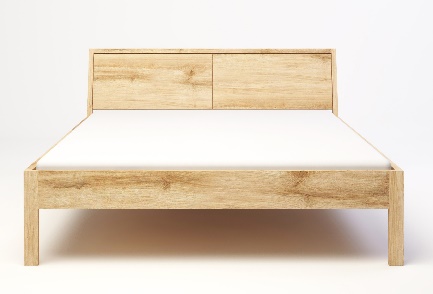 21Biurko z kontenerem z szufladami i półką,Biurko z płyty melaminowanej gr. min. 20mm, obrzeżePCV gr. 2mm, wym. 240x70x75cm, Pod blatem 4 szuflady od strony prawej, a po lewej stronie, od ściany zabudowa lodówki. Drzwiczki zabudowy otwierane na zewnętrzną stronę biurka. Część tylna biurka zabudowana płytą w kolorze biurka. Dno szuflad z laminowanej płyty wiórowej o grubości 10mm. Szerokość szuflad biurka 45cm.w kolorze drewna bukowego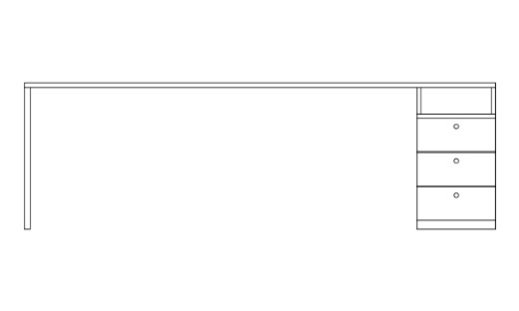 32Szafka nocna z szufladąSzafka z płyty melaminowanej, wym. 55x40x46,5cm, cokolik szafki o wysokości 10 cm.w kolorze drewnabukowego, szafki w komplecie z łóżkiem i biurkiem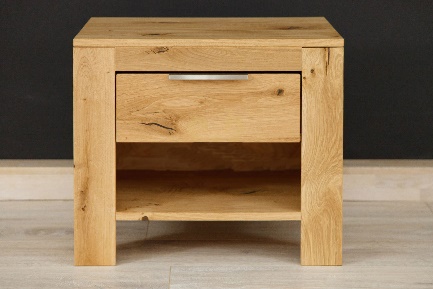 41Szafa do zabudowySzafa o wymiarach dostosowanych do wnęki ok.1,25x0,55x2,5m zabudowa pełna z płyty meblowej (ścianki boczne, wewnętrzne, podłoga, sufit ścianki tylne) Fronty - drzwi suwane w ramkach stalowych. drzwi symetryczne.Wnętrze szafy podzielone na dwie symetryczne części. W jednej części drążek poprzeczny na wieszaki ubraniowe i 1 półka na buty na dole i 1 półka na górze, a w drugiej części 5 półek regulowanych.. Miejsca śrub należy zaślepić zaślepką w kolorze mebla lub zbliżonym. Musi być możliwość zmiany wysokości półek.51Szafa do zabudowyo wymiarach dostosowanych do wnęki ok.0,7x0,4x2,5m zabudowa pełna z płyty meblowej (ścianki boczne, podłoga, sufit ścianki tylne). Fronty - drzwi rozwierane.Miejsca śrub należy zaślepić zaślepką w kolorze mebla lub zbliżonym. Musi być możliwość zmiany wysokości półek.61Łóżko hoteloweŁóżko dostosowane do materaca 100x200cm, i stelaż, zagłówek i skrzynia z płyty melaminowanej 105x204,5x80,5cm,grubość płyty 18mm,łóżko ustawione na kwadratowych nóżkach zapewniających stabilność,  materac hotelowy średniej twardości, z atestem trudnopalności, pianka o podwyższonej sprężystości, wkład   materaca składający się z 7-strefowych sprężyn kieszeniowych, materac dwustronny, pokrowiec pikowany na włókninie antyalergicznej z wszytym zamkiem umożliwiającym jego zdjęcie, tkanina pokrowca z atestem trudnopalności i atestem higienicznym, wysokość materaca  min. 18 cm.w kolorze drewnabukowegoŁóżko powinno mieć twarde boki zapobiegające uginaniu się boksu oraz kliny lub konstrukcję z listwą po obwodzie zapobiegające przesuwaniu się materaca.71Krzesło obrotowe na kółkach Ergonomiczne krzesło z wyraźnie profilowanym oparciem i siedziskiem, tapicerowane materiałemtrudnozapalnym z regulacją siedziska góra-dół - zakres wysokości 40-53cm, podłokietnikami i amortyzatorem, podłokietniki z regulowaną wysokością w zakresie 7cm, szerokość siedziska 38-45cm, głębokość siedziska min. 38cm,  wysokość oparcia 63cm,  wysokość krzesła 99-112 cm, na krzyżaku śr. 70cmkolor tapicerki dopasowany dokolorystyki piętra81Regał otwarty z dolnym modułem zamykanymDrzwi rozwierane, z płyty meblowej, wys. dolnego modułu 40cm, wym. 37x120x160cm.w kolorze drewna bukowegoRegały znajdują się w części SGL pokoju rodzinnego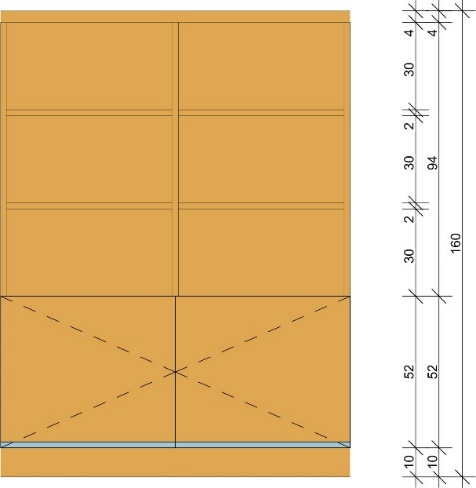 91Stolik okolicznościowyOkrągły blat śr. 65cm, wys. 40 cm, blat z płyty fornirowej - buk, nogi z litego drewna bukowegoZdjęcie stolika również na wizualizacji pokojustolik w komplecie z fotelami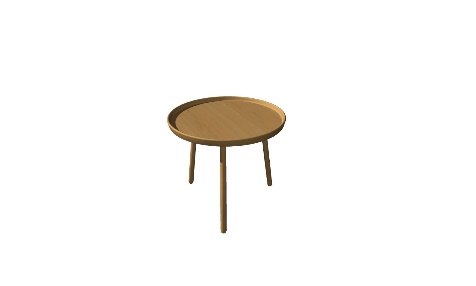 102Fotele stacjonarneFotel tapicerowany, na nogach drewnianych z litego drewna bukowego, tkanina min. 50 000 cykli ścieralności,wym. 55x54x77,5cm, wys. siedziska 50 cmtkania z atestem ognioodporności, skład 92% poliester, 8% poliamidtkanina musi być plamoodporna i łatwa do czyszczenia również łagodnymi środkami.kolor tkaniny dopasowany do kolorystyki piętraFotele widoczne na wizualizacji pokoju typu DBL.111LustroLustro na wymiar klejone do ściany na wysokość pomieszczenia gr. 4mm, ze szkła wzmocnionego, bezpieczne, h=250cm, l=195cm123KarniszKarnisz podwójny na zasłony i firany z rury metalowej śr. 25mm,  z maskownicą dostosowany do długości ściany, wraz z kompletem odpowiednich żabek.  z podwójnej rury stalowej, sufitowy, ciche żabki na kółkach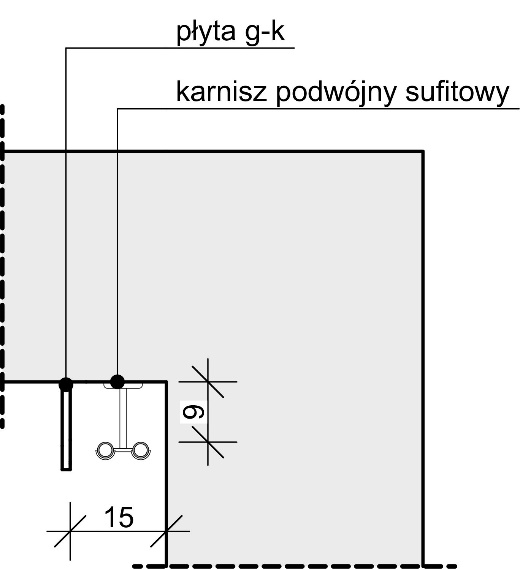 131Lampa biurkowa Lampa z żarówką LED, kolor światła ciepła biel (3.000K), z regulacją pozycji lampy, natężenia oświetlenia na poziomie nie mniejszym niż 500 luxów. Lampa powinna być przykręcona do blatu biurka. w kolorze czarnym, wysokość ok. 484mm 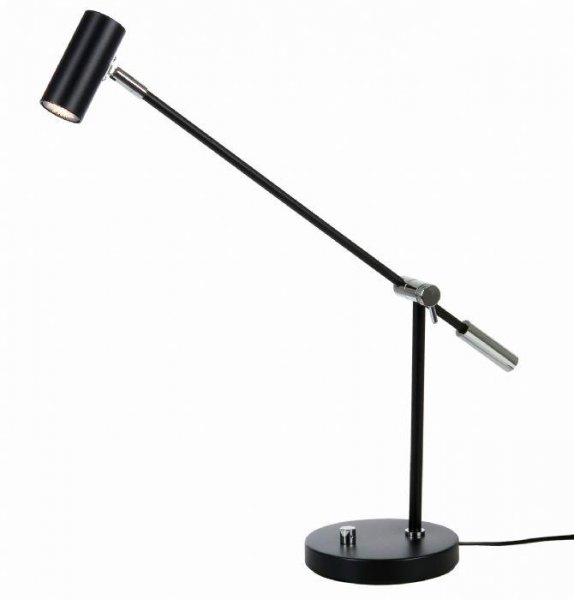 141LodówkaLodówka do zabudowy, w szafce pod biurkiem,   niska, klasy energetycznej A+ lub wyższej , wym. 50x47x45cm lub takie, aby zmieściła się do zabudowy pod biurkiem.156Kinkiet montowany do ścianyStrumień świetlny oprawy 14 W 1035 lm, wbudowany moduł LED, oprawa z forniru bukowego olejowanego.162Lampka nocnaLampka z możliwością regulacjipołożenia klosza, z żarówką LEDkolor czarny172Uchwyt  na papier toaletowy Uchwyt chromowany lub ze stali nierdzewnej, mocowany do ściany.Cały zestaw powinien stanowić jeden komplet w tym samym stylu i kolorze.184Dozownik  mydła w płynieDozownik chromowany lub ze stali nierdzewnej, mocowany do ściany.Cały zestaw powinien stanowić jeden komplet w tym samym stylu i kolorze.192Pojemnik  na szczotkę WCPojemnik chromowany lub ze stali nierdzewnej, mocowany do ściany, ze stelażem.Cały zestaw powinien stanowić jeden komplet w tym samym stylu i kolorze.202Półka narożna,Półka wykonana z wodoodpornego materiału, wykończenie imitujące drewno.modrzew syberyjski212Kosz  na odpady zamykanyKosz wykonany ze stali nierdzewnej,  z pokrywą, pedałowy, ciche zamknięcie, pojemność minimum 30 l., max. 40 l. Powłoka odporna na częste mycie i dezynfekcję. Nierdzewny, niepalny.    224Wieszak  ściennyWieszak chromowany lub ze stali nierdzewnej.231StołekStołek wykonany z wodoodpornego materiału,wykończenie imitujące drewnoWymiary: wys. 47cm, średnica 36cmRysunek stołka znajduje się również na rysunku A.z1.1.9 w projekcie.modrzew syberyjski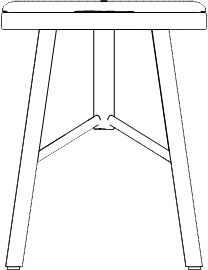 Lp.Ilość szt.Nazwaopiskolor11Krzesło obrotowe na kółkach Ergonomiczne krzesło obrotowe z wyraźnie profilowanym oparciem i siedziskiem, oparcie i siedzisko tapicerowane w całości tkaniną. Nie dopuszcza się plastikowych maskownic. Siedzisko i oparcie wykonane ze sklejki bukowej o grubości 9mm. Krzesło w całości tapicerowane pianką o właściwościach trudnopalnych  oraz tkaniną.  Klasa ścieralności min.  300 000 cykli. Stelaż pięcioramienny. Nogi wyposażone w kółka o średnicy ok. 65 mm na miękkie podłoże. Krzesło  z płynną regulacją siedziska góra-dół za pomocą podnośnika pneumatycznego z amortyzatorem.   Tkanina  o właściwościach zmywalnych w tym łagodnymi środkami chemicznymi. Powłoka zewnętrzna winyl 100%, nośnik 100% poliester. Odporność na plamy oraz właściwości bakteriostatyczne. Przybliżone wymiary: Szerokość siedziska od 475 mm, Wysokość siedziska od 460 mmGłębokość siedziska od 435 mmSzerokość oparcia od 460 mmWysokość krzesła od 1100 mm. kolor tapicerki dopasowany dokolorystyki piętra229Krzesło stacjonarne na 4 nogach Kubełek siedziska i oparcie w całości tapicerowane materiałem trudnopalnym, powlekanym, zmywalnym. Klasa ścieralności min. 300 000 cykli. Funkcja sztaplowania do 10 sztuk jednorazowo. Siedzisko i oparcie ze sklejki bukowej grubości 9 mm. Wyprofilowane siedzisko  Kubełek na oparciu ukształtowany, z   wybrzuszeniem stanowiącym podparcie lędźwiowe. Nie dopuszcza się plastikowej maskownicy na oparciu i siedzisku. Tkanina  o właściwościach zmywalnych w tym łagodnymi środkami chemicznymi. Powłoka zewnętrzna winyl 100%, nośnik 100% poliester. Odporność na plamy oraz właściwości bakteriostatyczne. Przybliżone wymiary:Szerokość siedziska od 390 mmWysokość siedziska od 450 mmGłębokość siedziska od 410 mmSzerokość oparcia od 395 mmWysokość krzesła od 840 mm. Stelaż krzesła wykonany ze stalowej rury o średnicy min. 17mm Wymagany certyfikat potwierdzający wysoka wytrzymałość krzesła  min. 160 kg.  W przypadku krzeseł z podłokietnikami powinny one być stalowe  z gumowymi lub drewnianymi nakładkami  oraz gumowymi podkładkami pod podłokietnikami chroniące powierzchnię stołu przed porysowaniem gdy krzesło byłoby zawieszone na blacie stołu.kolor tapicerki dopasowany do kolorystyki piętraZdjęcie poglądowe krzesła na wizualizacji Sali.31Szafa do zabudowySzafa o wymiarach dostosowanych do wnęki ok.3,41x0,55x2,5m zabudowa pełna z płyty melaminowanej ścianki boczne, podłoga, sufit ścianki tylne) Fronty - drzwi suwane w ramkach stalowych, zamki blokujące drzwi  suwane, drzwi symetryczne zamykane na zamki patentowe, od góry 4  półki co 40 cm.Miejsca śrub należy zaślepić zaślepką w kolorze mebla lub zbliżonym. Musi być możliwość zmiany wysokości półek.41Szafa do zabudowySzafa do zabudowy o wymiarach dostosowanych do wnęki ok.2,62x0,55x2,5m zabudowa pełna z płyty melaminowanej (ścianki boczne, podłoga, sufit ścianki tylne) Fronty - drzwi suwane w ramkach stalowych, zamki blokujące drzwi suwane, drzwi symetryczne zamykane na zamki patentowe, od góry 4  półki co 40 cm.Miejsca śrub należy zaślepić zaślepką w kolorze mebla lub zbliżonym. Musi być możliwość zmiany wysokości półek.52Półka drewniana, wiszącaPółka z melaminy brzozowej gr. 19mm, z 6 podwójnymi haczykami na odzież wierzchnią montowanymi do spodu, wym. 750x300mm, musi utrzymać ciężar min. 100 kg.Boki półki w kolorystyce dostosowanejdo akcentów kolorystycznych na kondygnacji613Stół składany z blokadą mechanizmuWymiary stołu: 1390x695x740mm, blat z płyty melaminowej 28 mm trudnopalnej, obrzeże PVC, oklejone maszynowo  (szczelina pomiędzy doklejką a płytą jest niewidoczna)., Nogi stołu na kółkach z hamulcem, konstrukcja stołu stalowa, (stół nie może składać się samoczynnie). Właściwości płyty –odporność na ścieranie i zarysowanie oraz na działanie czynników chemicznych. Klasa higieniczności E1.Stoły muszą posiadać możliwość łączenia ich. Rysunek nr 175Stół składany z blokadą mechanizmuWymiary stołu: 1000x695x740mm, blat z płyty melaminowej 28 mm trudnopalnej, obrzeże PVC oklejone maszynowo  (szczelina pomiędzy doklejką a płytą jest niewidoczna)., Nogi stołu na kółkach z hamulcem, konstrukcja stołu stalowa, (stół nie może składać się samoczynnie). Właściwości płyty –odporność na ścieranie i zarysowanie oraz na działanie czynników chemicznych. Klasa higieniczności E1.Stoły muszą posiadać możliwość łączenia ich. Rysunek nr 186Rolety zaciemniające całe okna Sterowane zdalnie, z  napędem elektrycznym, z tkaniny zasłonowej typu blackout z certyfikatem trudnopalności wymiary dostosowane do wymiarów okna, Rolety sterowane na pilota lub z panelu ściennego, możliwość sterowania roletami indywidualnie i grupowo.kolor ciemnoszaryanalogicznie do Sali wielofunkcyjnej I91Ekran projekcyjnyEkran matowy typu Matt White rozwijany,montowany pod sufitem, sterowany pilotem, czarna powłoka z drugiej strony ekranu. Wym. 280x160cm, ekran rozwijany elektrycznie, na pilota i z panelu ściennego.analogicznie do Sali wielofunkcyjnej I101Rzutnik multimedialnyRzutnik podwieszany pod sufitem, z portami wejściowymi video VGA (min. 1 port) i HDMI (min. 1 port), jasność : min. 5000 w trybie normalnym / 3500 w trybie ekonomicznym, rozdzielczość full HD, wyświetlanie obrazu do 300 cali,Wyposażony w złącza: VGA (min. 1 port), HDMI(min. 1 port),   i Możliwość łączności poprzez Wi-Fi, technologia: 3LCD, ciekłokrystaliczna migawka RGB, Żywotność źródła światła: min 5000h w trybie normalnym / 10000 w trybie ekonomicznym, Poziom szumu: max. 40dB w trybie normalnym / 30dB w trybie ekonomicznym.kolor biały114Głośnik Głośnik z min. sześciostopniową regulacją mocy, technika100V, pasmo przenoszenia 40-20 000Hz, o mocy minimum 20 W.kolor czarny121Wzmacniacz Wzmacniacz w technice 100V, wyposażony w min. 3 wejścia liniowe i min. 2 wejścia mikrofonowe,zabudowany w szafie (Wzmacniacz ma należycie współpracować z głośnikami z poz. 11).131Kosz na odpadyKosz wykonany ze stali nierdzewnej,  z pokrywą, pedałowy, ciche zamknięcie, pojemność minimum 30 l., max. 40 l. Powłoka odporna na częste mycie i dezynfekcję.  niepalny.chromowany lub stal nierdzewnaLp.Ilość szt.Nazwaopiskolor11Łóżko hoteloweŁóżko dostosowane do materaca o wymiarach  160x200cm, stelaż, zagłówek i skrzynia zpłyty laminowanej 165x204,5x80,5cm, grubość płyty 18mm, łóżko ustawione na kwadratowych nóżkach zapewniających stabilność, Nogi przy zagłowiu z kółkami  umożliwiającymi przesuwanie łóżka. materac hotelowy średniej twardości, z atestem trudnopalności, pianka o podwyższonej sprężystości, wkład   materaca składający się z 7-strefowych sprężyn kieszeniowych, materac dwustronny, pokrowiec pikowany na włókninie antyalergicznej z wszytym zamkiem umożliwiającym jego zdjęcie, tkanina pokrowca z atestem trudnopalności i atestem higienicznym, wysokość materaca 25cm.w kolorze drewnabukowegoŁóżko powinno mieć twarde boki zapobiegające uginaniu się boksu oraz kliny lub konstrukcję z listwą po obwodzie zapobiegające przesuwaniu się materaca.21Biurko z kontenerem z szufladami i półką,Biurko z płyty melaminowanej min. gr. 20mm, obrzeże PCV gr. 2mm, wym. 240x70x75cmPod blatem 4 szuflady po prawej stronie, po lewej zabudowa lodówki. Drzwiczki zabudowy otwierane na zewnętrzną stronę biurka. Część tylna biurka zabudowana płytą w kolorze biurka. Dno szuflad z laminowanej płyty wiórowej o grubości 10mm.w kolorze drewna bukowego32Szafka nocna z szufladąSzafka z płyty melaminowanej,  55x40x46,5cm cokolik szafki o wysokości 10 cm.w kolorze drewnabukowego, szafki w komplecie z łóżkiem i biurkiemanalogicznie do pokoju rodzinnego na I piętrze42Szafa do zabudowy Szafa o wymiarach dostosowanych do wnęk ok.1,25x0,6x2,5m zabudowa pełna z płyty meblowej (ścianki boczne, podłoga, sufit ścianki tylne) Fronty - drzwi suwane w ramkach stalowych, drzwi symetryczne.Wnętrze szafy podzielone na dwie symetryczne części. W jednej części drążek poprzeczny na wieszaki ubraniowe i 1 półka na buty na dole i 1 półka na górze, a w drugiej części 5 półek regulowanych..Miejsca śrub należy zaślepić zaślepką w kolorze mebla lub zbliżonym. Musi być możliwość zmiany wysokości półek.51Krzesło obrotowe na kółkach Ergonomiczne krzesło obrotowe z wyraźnie profilowanym oparciem i siedziskiem, tapicerowane materiałemtrudnozapalnym z regulacją siedziska góra-dół - zakres wysokości40-53cm, podłokietnikami i amortyzatorem, podłokietniki z regulowaną wysokością w zakresie 7cm, szerokość siedziska38-45cm, głębokość siedziska min. 38cm,  wysokość oparcia 63cm, wysokość krzesła 99-112 cm, na krzyżaku śr. 70cm.kolor tapicerki dopasowany dokolorystyki piętra61Stolik okolicznościowyOkrągły blat śr. 65cm, wys. 40 cm, blat z płytyfornirowej - buk, nogi z litego drewna bukowego.Stolik w komplecie z fotelami.analogicznie do pokoju rodzinnego na I piętrze72Fotel stacjonarnyFotel tapicerowany, na nogach drewnianych z litego drewna bukowego, tkanina min. 45 000 cykli ścieralności, wym. 55x54x77,5cm, wys. siedziska 50 cm. Tkanina musi być plamoodporna i łatwa do czyszczenia również łagodnymi środkami.kolor tkaniny dopasowany do kolorystyki piętraanalogicznie do pokoju rodzinnego na I piętrze81LustroLustro na wymiar klejone do ściany na wysokość pomieszczenia gr. 4mm, ze szkła wzmocnionego, bezpieczne, h=250cm, l=80cm.93KarniszKarnisz podwójny na zasłony i firany z rury metalowej śr. 25mm, z maskownicą, dostosowany do długości ściany, wraz z kompletem odpowiednich żabek.  analogicznie do pokoju rodzinnego na I piętrzeanalogicznie do pokoju rodzinnego na I piętrze101Lampa biurkowa Lampa z żarówką LED, kolor światła ciepła biel (3.000K), z regulacją pozycji lampy natężenia oświetlenia na poziomie nie mniejszym niż 500 luxów, lampa przykręcona do biurka.analogicznie do pokoju rodzinnego na I piętrze 111LodówkaLodówka do zabudowy w szafce pod biurkiem,   niska, klasy energetycznej A+ lub wyższej , wym. 50x47x45cm lub takie aby zmieściła się do zabudowy pod biurkiem.124Kinkiet montowany do ścianyStrumień świetlny oprawy 14 W 1035 lm, wbudowany moduł LED, oprawa z forniru bukowego olejowanego.132Lampka nocnaLampka z możliwością regulacjipołożenia klosza, z żarówką LED.kolor czarny141Uchwyt  na papier toaletowy Uchwyt chromowany lub ze stali nierdzewnej, mocowany do ściany.Cały zestaw powinien stanowić jeden komplet w tym samym stylu i kolorze.152Dozownik  mydła w płynieDozownik chromowany lub ze stali nierdzewnej, mocowany do ściany.Cały zestaw powinien stanowić jeden komplet w tym samym stylu i kolorze.161Pojemnik  na szczotkę WCPojemnik chromowany lub ze stali nierdzewnej, mocowany do ściany, ze stelażem.Cały zestaw powinien stanowić jeden komplet w tym samym stylu i kolorze.171Półka narożna,Półka wykonana z wodoodpornego materiału, wykończenie imitujące drewno.modrzew syberyjski181Kosz  na odpady zamykanyKosz wykonany ze stali nierdzewnej,  z pokrywą, pedałowy, ciche zamknięcie, pojemność minimum 30 l., max. 40 l. Powłoka odporna na częste mycie i dezynfekcję. Nierdzewny, niepalny.   192Wieszak  ściennyWieszak chromowany lub ze stali nierdzewnej.201StołekStołek wykonany z wodoodpornego materiału, wykończenie imitujące drewno.modrzew syberyjskianalogicznie do pokoju rodzinnego na I piętrzeLp.Ilość szt.Nazwaopiskolor11Łóżko hoteloweŁóżko dostosowane do materaca o wymiarach  160x200cm, stelaż, zagłówek i skrzynia zpłyty laminowanej 165x204,5x80,5cm, grubość płyty 18mm, łóżko ustawione na kwadratowych nóżkach zapewniających stabilność, Nogi przy zagłowiu z kółkami  umożliwiającymi przesuwanie łóżka.  Materac hotelowy średniej twardości, z atestem trudnopalności, pianka o podwyższonej sprężystości, wkład   materaca składający się z 7-strefowych sprężyn kieszeniowych, materac dwustronny, pokrowiec pikowany na włókninie antyalergicznej z wszytym zamkiem umożliwiającym jego zdjęcie, tkanina pokrowca z atestem trudnopalności i atestem higienicznym, wysokość materaca 25cm.w kolorze drewnabukowegołóżko powinno mieć twarde boki zapobiegające uginaniu się boksu oraz kliny lub konstrukcję z listwą po obwodzie zapobiegające przesuwaniu się materaca.21Biurko z kontenerem z szufladami i półką,Biurko z płyty melaminowanej gr. 20mm, obrzeże PCV gr. 2mm, wym. 240x70x75cm. Pod blatem 4 szuflady po stronie prawej, a po stronie lewej zabudowa lodówki. Drzwiczki zabudowy otwierane na zewnętrzną stronę biurka. Część tylna biurka zabudowana płytą w kolorze biurka. Dno szuflad z laminowanej płyty wiórowej o grubości 10mm.w kolorze drewna bukowego32Szafka nocna z szufladąSzafka z płyty melaminowanej,  55x40x46,5cm, cokolik szafki o wysokości 10 cm.w kolorze drewnabukowego, szafki w komplecie z łóżkiem i biurkiemanalogicznie do pokoju rodzinnego na I piętrze42Szafa do zabudowy Szafa o wymiarach dostosowanych do wnęk ok. 1,25x0,6x2,5m zabudowa pełna z płyty meblowej (ścianki boczne, podłoga, sufit ścianki tylne) Fronty - drzwi suwane w ramkach stalowych, drzwi symetryczne. Wnętrze szafy podzielone na dwie symetryczne części. W jednej części drążek poprzeczny na wieszaki ubraniowe i 1 półka na buty na dole i 1 półka na górze, a w drugiej części 5 półek regulowanych.Miejsca śrub należy zaślepić zaślepką w kolorze mebla lub zbliżonym. Musi być możliwość zmiany wysokości półek.51Krzesło obrotowe na kółkach Ergonomiczne krzesło obrotowe z wyraźnie profilowanym oparciem i siedziskiem, tapicerowane materiałemtrudnozapalnym z regulacją siedziska góra-dół - zakres wysokości40-53cm, podłokietnikami i amortyzatorem, podłokietniki z regulowaną wysokością w zakresie 7cm, szerokość siedziska38-45cm, głębokość siedziska min. 38cm,  wysokość oparcia 63cm, wysokość krzesła 99-112 cm, na krzyżaku śr. 70cm.kolor tapicerki dopasowany dokolorystyki piętra61Stolik okolicznościowyOkrągły blat śr. 65cm, wys. 40 cm, blat z płyty fornirowej - buk, nogi z litego drewna bukowego.analogicznie do pokoju rodzinnego na I piętrze72Fotel stacjonarnyFotel tapicerowany, na nogach drewnianych z litego drewna bukowego, tkanina min. 45 000 cykli ścieralności, wym. 55x54x77,5cm, wys. siedziska 50 cm, tkanina musi być plamoodporna i łatwa do czyszczenia również łagodnymi środkami.kolor tkaniny dopasowany do kolorystyki piętra.analogicznie do pokoju rodzinnego na I piętrze81LustroLustro na wymiar klejone do ściany na wysokość pomieszczenia gr. 4mm, ze szkła wzmocnionego, bezpieczne, h=250cm, l=80cm.93KarniszKarnisz podwójny na zasłony i firany z rury metalowej śr. 25mm, z maskownicą, dostosowany do długości ściany, wraz z kompletem odpowiednich żabek.  analogicznie do pokoju rodzinnego na I piętrzeanalogicznie do pokoju rodzinnego na I piętrze101Lampa biurkowa Lampa z żarówką LED, kolor światła ciepła biel (3.000K), z regulacją pozycji lampy natężenia oświetlenia na poziomie nie mniejszym niż 500 luxów, lampa przykręcana do blatu biurka.analogicznie do pokoju rodzinnego na I piętrze analogicznie do pokoju rodzinnego na I piętrze111LodówkaLodówka do zabudowy w szafce pod biurkiem,   niska, klasy energetycznej A+ lub wyższej , wym. 50x47x45cm lub takie aby zmieściła się do zabudowy pod biurkiem.124Kinkiet montowany do ścianyStrumień świetlny oprawy 14 W 1035 lm, wbudowany moduł LED, oprawa z forniru bukowego olejowanego132Lampka nocnaLampka z możliwością regulacjipołożenia klosza, z żarówką LED.141Uchwyt  na papier toaletowy Uchwyt chromowany lub ze stali nierdzewnej, mocowany do ściany.Cały zestaw powinien stanowić jeden komplet w tym samym stylu i kolorze.152Dozownik  mydła w płynieDozownik chromowany lub ze stali nierdzewnej, mocowany do ściany.Cały zestaw powinien stanowić jeden komplet w tym samym stylu i kolorze.161Pojemnik  na szczotkę WCChromowany lub ze stali nierdzewnej,mocowany do ściany, ze stelażem.Cały zestaw powinien stanowić jeden komplet w tym samym stylu i kolorze.171Półka narożna,Półka wykonana z wodoodpornego materiału, wykończenie imitujące drewno.modrzew syberyjski181Kosz  na odpady zamykanyWykonany ze stali nierdzewnej,  z pokrywą, pedałowy, ciche zamknięcie, pojemność minimum 30 l., max. 40 l. Powłoka odporna na częste mycie i dezynfekcję. Nierdzewny, niepalny.     192Wieszak  ściennyWieszak chromowany lub ze stali nierdzewnej.201StołekStołek wykonany z wodoodpornego materiału, wykończenie imitujące drewno. modrzew syberyjskianalogicznie do pokoju rodzinnego na I piętrzeLp.Ilość szt.Nazwaopiskolor11Krzesło obrotowe na kółkach Ergonomiczne krzesło obrotowe z wyraźnie profilowanym oparciem i siedziskiem, oparcie i siedzisko tapicerowane w całości tkaniną. Nie dopuszcza się plastikowych maskownic. Siedzisko i oparcie wykonane ze sklejki bukowej o grubości 9mm. Krzesło w całości tapicerowane pianką o właściwościach trudnopalnych  oraz tkaniną.  Klasa ścieralności min. 300 000 cykli. Stelaż pięcioramienny. Nogi wyposażone w kółka o średnicy ok. 65 mm na miękkie podłoże. Krzesło  z płynną regulacją siedziska góra-dół za pomocą podnośnika pneumatycznego z amortyzatorem.   Tkanina  o właściwościach zmywalnych w tym łagodnymi środkami chemicznymi. Powłoka zewnętrzna winyl 100%, nośnik 100% poliester. Odporność na plamy oraz właściwości bakteriostatyczne. Przybliżone wymiary: Szerokość siedziska od 475 mm, Wysokość siedziska od 460 mmGłębokość siedziska od 435 mmSzerokość oparcia od 460 mmWysokość krzesła od 1100 mm. kolor tapicerki dopasowany dokolorystyki piętra229Krzesło stacjonarne na 4 nogach Kubełek siedziska i oparcie w całości tapicerowane materiałem trudnopalnym, powlekanym, zmywalnym. Klasa ścieralności min. 300 000 cykli. Funkcja sztaplowania do 10 sztuk jednorazowo. Siedzisko i oparcie ze sklejki bukowej grubości 9 mm. Wyprofilowane siedzisko.  Kubełek na oparciu ukształtowany, z  wybrzuszeniem stanowiącym podparcie lędźwiowe. Nie dopuszcza się plastikowej maskownicy na oparciu i siedzisku. Tkanina  o właściwościach zmywalnych w tym łagodnymi środkami chemicznymi. Powłoka zewnętrzna winyl 100%, nośnik 100% poliester. Odporność na plamy oraz właściwości bakteriostatyczne. Przybliżone wymiary:Szerokość siedziska od 390 mmWysokość siedziska od 450 mmGłębokość siedziska od 410 mmSzerokość oparcia od 395 mmWysokość krzesła od 840 mm. Stelaż krzesła wykonany ze stalowej rury o średnicy  min. 17mm. Wymagany certyfikat potwierdzający wysoka wytrzymałość krzesła - 160 kg.  W przypadku krzeseł z podłokietnikami powinny one być stalowe  z gumowymi lub drewnianymi nakładkami  oraz gumowymi podkładkami pod podłokietnikami chroniące powierzchnię stołu przed porysowaniem gdy krzesło byłoby zawieszone na blacie stołu.kolor tapicerki dopasowany do kolorystyki piętraZdjęcie poglądowe krzesła na wizualizacji Sali.31Szafa do zabudowySzafa o wymiarach dostosowanych do wnęki  ok. 3,41x0,55x2,5m zabudowa pełna z płyty melaminowanej (ścianki boczne, podłoga, sufit ścianki tylne) Fronty - drzwi suwane w ramkach stalowych, zamki blokujące drzwi  suwane, drzwi symetryczne zamykane na zamki patentowe, od góry 4  półki co 40 cm.Miejsca śrub należy zaślepić zaślepką w kolorze mebla lub zbliżonym. Musi być możliwość zmiany wysokości półek.41Szafa do zabudowySzafa do zabudowy o wymiarach dostosowanych do wnęki ok. 2,62x0,55x2,5m zabudowa pełna z płyty melaminowanej ścianki boczne, podłoga, sufit ścianki tylne) Fronty - drzwi suwane w ramkach stalowych, zamki blokujące drzwi suwane, drzwi symetryczne zamykane na zamki patentowe, od góry 4  półki co 40 cmMiejsca śrub należy zaślepić zaślepką w kolorze mebla lub zbliżonym. Musi być możliwość zmiany wysokości półek.52Półka drewniana, wiszącaz melaminy brzozowej gr. 19mm, z 6 podwójnymi haczykami na odzież wierzchnią montowanymi do spodu,wym. 750x300mm,.Musi utrzymać ciężar min. 100 kgBoki półki w kolorystyce dostosowanejdo akcentów kolorystycznych na kondygnacji.613Stół składany z blokadą mechanizmuWymiary stołu: 1390x695x740mm, blat z płyty melaminowej, oklejone maszynowo co sprawia że szczelina pomiędzy doklejką a płytą jest niewidoczna., Nogi stołu na kółkach z hamulcem, konstrukcja stołu stalowa, (stół nie może składać się samoczynnie). Właściwości płyty –odporność na ścieranie i zarysowanie oraz na działanie czynników chemicznych. Klasa higieniczności E1.Stoły muszą posiadać możliwość łączenia ich. Rysunek nr 175Stół składany z blokadą mechanizmuWymiary stołu: 1000x695x740mm, blat z płyty melaminowej, oklejone maszynowo co sprawia że szczelina pomiędzy doklejką a płytą jest niewidoczna., Nogi stołu na kółkach z hamulcem, konstrukcja stołu stalowa, (stół nie może składać się samoczynnie). Właściwości płyty –odporność na ścieranie i zarysowanie oraz na działanie czynników chemicznych. Klasa higieniczności E1.Stoły muszą posiadać możliwość łączenia ich. Rysunek nr 186Rolety zaciemniające całe okna Sterowane zdalnie, z  napędem elektrycznym, z tkaniny zasłonowej typu blackout z certyfikatem trudnopalności wymiary dostosowane do wymiarów okna, Rolety sterowane na pilota lub z panelu ściennego, możliwość sterowania roletami indywidualnie i grupowo.kolor ciemnoszaryanalogicznie do Sali wielofunkcyjnej na I piętrze91Ekran projekcyjnyEkran matowy typu Matt White rozwijany,montowany pod sufitem, sterowany pilotem, czarna powłoka z drugiej strony ekranu. Wym. 280x160cm, ekran rozwijany elektrycznie, na pilota i z panelu ściennego.analogicznie do Sali wielofunkcyjnej na I piętrze101Rzutnik multimedialnyRzutnik podwieszany pod sufitem, z portami wejściowymi video VGA (min. 1 port) i HDMI (min. 1 port), jasność : min. 5000 w trybie normalnym / 3500 w trybie ekonomicznym, rozdzielczość full HD, wyświetlanie obrazu do 300 cali. Wyposażony w złącza: VGA (min. 1 port), HDMI(min. 1 port),   i Możliwość łączności poprzez Wi-Fi, technologia: 3LCD, ciekłokrystaliczna migawka RGB, Żywotność źródła światła: min 5000h w trybie normalnym / 10000 w trybie ekonomicznym, Poziom szumu: max. 40dB w trybie normalnym / 30dB w trybie ekonomicznym.kolor biały114Głośnik Głośnik z min. sześciostopniową regulacją mocy, technika100V, pasmo przenoszenia 40-20 000Hz, o mocy minimum 20 W.kolor czarny121Wzmacniacz Wzmacniacz w  technice 100V, wyposażony w min. 3 wejścia liniowe i min. 2 wejścia mikrofonowe,zabudowany w szafie (Wzmacniacz ma należycie współpracować z głośnikami z poz. 11).131Kosz na odpadyKosz wykonany ze stali nierdzewnej,  z pokrywą, pedałowy, ciche zamknięcie, pojemność minimum 30 l., max. 40 l. Powłoka odporna na częste mycie i dezynfekcję. niepalny.chromowany lub stal nierdzewnaLp.Ilość szt.Nazwaopiskolor11Łóżko hoteloweŁóżko dostosowane do materaca o wymiarach  160x200cm,  stelaż, zagłówek i skrzynia z płyty laminowanej 165x204,5x80,5cm, grubość płyty 18mm, łóżko ustawione na kwadratowych nóżkach zapewniających stabilność, Nogi przy zagłowiu z kółkami  umożliwiającymi przesuwanie łóżka, materac hotelowy średniej twardości, z atestem trudnopalności, pianka o podwyższonej sprężystości, wkład   materaca składający się z 7-strefowych sprężyn kieszeniowych, materac dwustronny, pokrowiec pikowany na włókninie antyalergicznej z wszytym zamkiem umożliwiającym jego zdjęcie, tkanina pokrowca z atestem trudnopalności i atestem higienicznym, wysokość materaca 25cm.w kolorze drewnabukowegoŁóżko powinno mieć twarde boki zapobiegające uginaniu się boksu oraz kliny lub konstrukcję z listwą po obwodzie zapobiegające przesuwaniu się materaca.21Biurko z kontenerem z szufladami i półką,Biurko z płyty melaminowanej gr. 20mm, obrzeżePCV gr. 2mm, wym. 240x70x75cm. Pod blatem 4 szuflady po stronie prawej , a po stronie lewej zabudowa lodówki. Drzwiczki zabudowy otwierane na zewnętrzną stronę biurka. Część tylna biurka zabudowana płytą w kolorze biurka. Dno szuflad z laminowanej płyty wiórowej o grubości 10mm.w kolorze drewna bukowegoanalogicznie do pokoju rodzinnego na I piętrze32Szafka nocna z szufladąSzafka z płyty melaminowanej,  55x40x46,5cm, cokolik szafki o wysokości 10 cm.w kolorze drewnabukowego, szafki w komplecie z łóżkiem i biurkiemanalogicznie do pokoju rodzinnego na I piętrze42Szafa do zabudowy- Szafa o wymiarach dostosowanych do wnęk  ok.1,25x0,6x2,5m zabudowa pełna z płyty meblowej (ścianki boczne, podłoga, sufit ścianki tylne) Fronty - drzwi suwane w ramkach stalowych. drzwi symetryczne. Wnętrze szafy podzielone na dwie symetryczne części. W jednej części drążek poprzeczny na wieszaki ubraniowe i 1 półka na buty na dole i 1 półka na górze, a w drugiej części 5 półek regulowanych.Miejsca śrub należy zaślepić zaślepką w kolorze mebla lub zbliżonym. Musi być możliwość zmiany wysokości półek.51Krzesło obrotowe na kółkach Ergonomiczne krzesło obrotowe z wyraźnie profilowanym oparciem i siedziskiem, tapicerowane materiałem trudnozapalnym z regulacją siedziska góra-dół - zakres wysokości 40-53cm, podłokietnikami i amortyzatorem, podłokietniki z regulowaną wysokością w zakresie 7cm, szerokość siedziska 38-45cm, głębokość siedziska min. 38cm,  wysokość oparcia 63cm,  wysokość krzesła 99-112 cm, na krzyżaku śr. 70cm.kolor tapicerki dopasowany dokolorystyki piętra61Stolik okolicznościowyOkrągły blat śr. 65cm, wys. 40 cm, blat z płytyfornirowej - buk, nogi z litego drewna bukowegoStolik w komplecie z fotelamianalogicznie do pokoju rodzinnego na I piętrze72Fotel stacjonarnyFotel tapicerowany, na nogach drewnianych z litego drewna bukowego, tkanina min. 45 000 cykli ścieralności,wym. 55x54x77,5cm, wys. siedziska 50 cm, tkanina musi być plamoodporna i łatwa do czyszczenia również łagodnymi środkami.kolor tkaniny dopasowany do kolorystyki piętraanalogicznie do pokoju rodzinnego na I piętrze81LustroLustro na wymiar klejone do ściany na wysokość pomieszczenia gr. 4mm, ze szkła wzmocnionego, bezpieczne, h=250cm, l=80cm.93KarniszKarnisz podwójny na zasłony i firany z rury metalowej śr. 25mm z maskownicą, dostosowany do długości ściany, wraz z kompletem odpowiednich żabek . analogicznie do pokoju rodzinnego na I piętrzeanalogicznie do pokoju rodzinnego na I piętrze101Lampa biurkowa Lampa z żarówką LED, kolor światła ciepła biel (3.000K), z regulacją pozycji lampy, natężenia oświetlenia na poziomie nie mniejszym niż 500 luxów, lampa przykręcana do blatu. analogicznie do pokoju rodzinnego na I piętrze 111LodówkaLodówka do zabudowy w szafce pod biurkiem,   niska, klasy energetycznej A+ lub wyższej , wym. 50x47x45cm lub takie aby zmieściła się do zabudowy pod biurkiem.124Kinkiet montowany do ścianyStrumień świetlny oprawy 14 W 1035 lm, wbudowany moduł LED, oprawa z forniru bukowego olejowanego.132Lampka nocnaLampka z możliwością regulacji położenia klosza, z żarówką LED.kolor czarny141Uchwyt  na papier toaletowy Uchwyt chromowany lub ze stali nierdzewnej,mocowany do ściany.152Dozownik  mydła w płynieDozownik chromowany lub ze stali nierdzewnej,mocowany do ściany.161Pojemnik  na szczotkę WCPojemnik chromowany lub ze stali nierdzewnej,mocowany do ściany, ze stelażem.171Półka narożna,Półka wykonana z wodoodpornego materiału,wykończenie imitujące drewno.modrzew syberyjski181Kosz  na odpady zamykanyKosz wykonany ze stali nierdzewnej,  z pokrywą, pedałowy, ciche zamknięcie, pojemność minimum 30 l., max. 40 l. Powłoka odporna na częste mycie i dezynfekcję. niepalny. 192Wieszak  ścienny Wieszak chromowany lub ze stali nierdzewnej.201StołekStołek wykonany z wodoodpornego materiału,wykończenie imitujące drewno,modrzew syberyjskianalogicznie do pokoju rodzinnego na I piętrzeLp.Ilość szt.Nazwaopiskolor11Łóżko hoteloweŁóżko dostosowane do materaca o wymiarach  160x200cm, stelaż, zagłówek i skrzynia zpłyty laminowanej 165x204,5x80,5cm, grubość płyty 18mm,łóżko ustawione na kwadratowych nóżkach zapewniających stabilność, Nogi przy zagłowiu z kółkami  umożliwiającymi przesuwanie łóżka. materac hotelowy średniej twardości, z atestem trudnopalności, pianka o podwyższonej sprężystości, wkład   materaca składający się z 7-strefowych sprężyn kieszeniowych, materac dwustronny, pokrowiec pikowany na włókninie antyalergicznej z wszytym zamkiem umożliwiającym jego zdjęcie, tkanina pokrowca z atestem trudnopalności i atestem higienicznym, wysokość materaca 25cm.w kolorze drewnabukowegołóżko powinno mieć twarde boki zapobiegające uginaniu się boksu oraz kliny lub konstrukcję z listwą po obwodzie zapobiegające przesuwaniu się materaca21Biurko z kontenerem z szufladami i półką,Biurko z płyty melaminowanej gr. 20mm, obrzeże PCV gr. 2mm, wym. 240x70x75cm. Pod blatem 4 szuflady po stronie prawej, a po  stronie lewej zabudowa lodówki. Drzwiczki zabudowy otwierane na zewnętrzną stronę biurka. Część tylna biurka zabudowana płytą w kolorze biurka. Dno szuflad z laminowanej płyty wiórowej o grubości 10mm.w kolorze drewna bukowego32Szafka nocna z szufladąPłyta melaminowana,  55x40x46,5cmcokolik szafki o wysokości 10 cm.w kolorze drewnabukowego, szafki w komplecie z łóżkiem i biurkiemanalogicznie do pokoju rodzinnego na I piętrze42Szafa do zabudowy  - Szafa o wymiarach dostosowanych do wnęk ok. 1,25x0,6x2,5m zabudowa pełna z płyty meblowej (ścianki boczne, podłoga, sufit ścianki tylne) Fronty - drzwi suwane w ramkach stalowych. drzwi symetryczne Wnętrze szafy podzielone na dwie symetryczne części. W jednej części drążek poprzeczny na wieszaki ubraniowe i 1 półka na buty na dole i 1 półka na górze, a w drugiej części 5 półek regulowanych.Miejsca śrub należy zaślepić zaślepką w kolorze mebla lub zbliżonym. Musi być możliwość zmiany wysokości półek.51Krzesło obrotowe na kółkach Ergonomiczne krzesło obrotowe z wyraźnie profilowanym oparciem i siedziskiem,tapicerowane materiałemtrudnozapalnym z regulacją siedziska góra-dół - zakres wysokości40-53cm, podłokietnikami i amortyzatorem, podłokietniki z regulowaną wysokością w zakresie 7cm, szerokość siedziska38-45cm, głębokość siedziska min. 38cm,  wysokość oparcia 63cm, wysokość krzesła 99-112 cm, na krzyżaku śr. 70cm,kolor tapicerki dopasowany dokolorystyki piętra61Stolik okolicznościowyOkrągły blat śr. 65cm, wys. 40 cm, blat z płyty fornirowej - buk, nogi z litego drewna bukowego.Stolik w komplecie z fotelami.analogicznie do pokoju rodzinnego na I piętrze72Fotel stacjonarnyFotel tapicerowany, na nogach drewnianych z litego drewna bukowego, tkanina min. 45 000 cykli ścieralności, wym. 55x54x77,5cm, wys. siedziska 50 cm, tkanina musi być plamoodporna i łatwa do czyszczenia również łagodnymi środkami.kolor tkaniny dopasowany do kolorystyki piętraanalogicznie do pokoju rodzinnego na I piętrze81LustroLustro na wymiar klejone do ściany na wysokość pomieszczenia gr. 4mm, ze szkła wzmocnionego, bezpieczne, h=250cm, l=80cm.93KarniszKarnisz podwójny na zasłony i firany z rury metalowej śr. 25mm, z  maskownicą, dostosowany do długości ściany, wraz z kompletem odpowiednich żabek.  analogicznie do pokoju rodzinnego na I piętrzeanalogicznie do pokoju rodzinnego na I piętrze101Lampa biurkowa Lampa z żarówką LED, kolor światła ciepła biel (3.000K), z regulacją pozycji lampy natężenia oświetlenia na poziomie nie mniejszym niż 500 luxów, lampa przykręcona do blatu biurka.analogicznie do pokoju rodzinnego na I piętrze 111LodówkaLodówka do zabudowy w szafce pod biurkiem,   niska, klasy energetycznej A+ lub wyższej , wym. 50x47x45cm lub takie aby zmieściła się do zabudowy pod biurkiem.124Kinkiet montowany do ścianyStrumień świetlny oprawy 14 W 1035 lm, wbudowany moduł LED, oprawa z forniru bukowego olejowanego.132Lampka nocnaLampka z możliwością regulacjipołożenia klosza, z żarówką LED.kolor czarny141Uchwyt  na papier toaletowy Uchwyt chromowany lub ze stali nierdzewnej, mocowany do ściany.152Dozownik  mydła w płynieDozownik chromowany lub ze stali nierdzewnej, mocowany do ściany.161Pojemnik  na szczotkę WCPojemnik chromowany lub ze stali nierdzewnej, mocowany do ściany, ze stelażem.171Półka narożna,Półka wykonana z wodoodpornego materiału, wykończenie imitujące drewno.modrzew syberyjski181Kosz  na odpady zamykanyKosz wykonany ze stali nierdzewnej,  z pokrywą, pedałowy, ciche zamknięcie, pojemność minimum 30 l., max. 40 l. Powłoka odporna na częste mycie i dezynfekcję,  niepalny.192Wieszak  ściennyWieszak chromowany lub ze stali nierdzewnej. 201StołekStołek wykonany z wodoodpornego materiału, wykończenie imitujące drewno.modrzew syberyjskianalogicznie do pokoju rodzinnego na I piętrzeLp.Ilość szt.Nazwaopiskolor11Krzesło obrotowe na kółkach Ergonomiczne krzesło obrotowe z wyraźnie profilowanym oparciem i siedziskiem, oparcie i siedzisko tapicerowane w całości tkaniną. Nie dopuszcza się plastikowych maskownic. Siedzisko i oparcie wykonane ze sklejki bukowej o grubości min. 9mm. Krzesło w całości tapicerowane pianką o właściwościach trudnopalnych  oraz tkaniną.  Klasa ścieralności min. 300 000 cykli. Stelaż pięcioramienny. Nogi wyposażone w kółka o średnicy ok. 65 mm na miękkie podłoże. Krzesło  z płynną regulacją siedziska góra-dół za pomocą podnośnika pneumatycznego z amortyzatorem.   Tkanina  o właściwościach zmywalnych w tym łagodnymi środkami chemicznymi. Powłoka zewnętrzna winyl 100%, nośnik 100% poliester. Odporność na plamy oraz właściwości bakteriostatyczne. Przybliżone wymiary: Szerokość siedziska od 475 mm, Wysokość siedziska od 460 mmGłębokość siedziska od 435 mmSzerokość oparcia od 460 mmWysokość krzesła od 1100 mm. kolor tapicerki dopasowany dokolorystyki piętra229Krzesło stacjonarne na 4 nogach Kubełek siedziska i oparcie w całości tapicerowane materiałem trudnopalnym, powlekanym, zmywalnym. Klasa ścieralności min. 300 000 cykli. Funkcja sztaplowania do 10 sztuk jednorazowo. Siedzisko i oparcie ze sklejki bukowej grubości min. 9 mm. Wyprofilowane siedzisko  Kubełek na oparciu ukształtowany, z   wybrzuszeniem stanowiącym podparcie lędźwiowe. Nie dopuszcza się plastikowej maskownicy na oparciu i siedzisku. Tkanina  o właściwościach zmywalnych w tym łagodnymi środkami chemicznymi. Powłoka zewnętrzna winyl 100%, nośnik 100% poliester. Odporność na plamy oraz właściwości bakteriostatyczne. Przybliżone wymiary:Szerokość siedziska od 390 mmWysokość siedziska od 450 mmGłębokość siedziska od 410 mmSzerokość oparcia od 395 mmWysokość krzesła od 840 mm. Stelaż krzesła wykonany ze stalowej rury o średnicy min. 17mm. Wymagany certyfikat potwierdzający wysoka wytrzymałość krzesła -  160 kg.  W przypadku krzeseł z podłokietnikami powinny one być stalowe  z gumowymi lub drewnianymi nakładkami  oraz gumowymi podkładkami pod podłokietnikami chroniące powierzchnię stołu przed porysowaniem gdy krzesło byłoby zawieszone na blacie stołu.kolor tapicerki dopasowany do kolorystyki piętraZdjęcie poglądowe krzesła na wizualizacji Sali.31Szafa do zabudowySzafa o wymiarach dostosowanych do wnęki ok. 3,41x0,55x2,5m zabudowa pełna z płyty melaminowanej (ścianki boczne, podłoga, sufit ścianki tylne) Fronty - drzwi suwane w ramkach stalowych, zamki blokujące drzwi  suwane, drzwi symetryczne zamykane na zamki patentowe, od góry 4  półki co 40 cm.Miejsca śrub należy zaślepić zaślepką w kolorze mebla lub zbliżonym. Musi być możliwość zmiany wysokości półek.41Szafa do zabudowySzafa do zabudowy o wymiarach dostosowanych do wnęki ok.2,62x0,55x2,5m zabudowa pełna z płyty melaminowanej ścianki boczne, podłoga, sufit ścianki tylne) Fronty - drzwi suwane w ramkach stalowych, zamki blokujące drzwi suwane, drzwi symetryczne zamykane na zamki patentowe, od góry 4  półki co 40 cm.Miejsca śrub należy zaślepić zaślepką w kolorze mebla lub zbliżonym. Musi być możliwość zmiany wysokości półek.52Półka drewniana, wiszącaPółka z melaminy brzozowej gr. 19mm, z 6 podwójnymi haczykami na odzież wierzchnią montowanymi do spodu, wym. 750x300mm,  musi utrzymać ciężar min. 100 kg.Boki półki w kolorystyce dostosowanejdo akcentów kolorystycznych na kondygnacji613Stół składany z blokadą mechanizmuWymiary stołu: 1390x695x740mm, blat z płyty melaminowej, oklejone maszynowo (szczelina pomiędzy doklejką a płytą jest niewidoczna), Nogi stołu na kółkach z hamulcem, konstrukcja stołu stalowa, (stół nie może składać się samoczynnie). Właściwości płyty –odporność na ścieranie i zarysowanie oraz na działanie czynników chemicznych. Klasa higieniczności E1.Stoły muszą posiadać możliwość łączenia ich. Rysunek nr 175Stół składany z blokadą mechanizmuWymiary stołu: 1000x695x740mm, blat z płyty melaminowej, oklejone maszynowo (szczelina pomiędzy doklejką a płytą jest niewidoczna)., Nogi stołu na kółkach z hamulcem, konstrukcja stołu stalowa, (stół nie może składać się samoczynnie). Właściwości płyty –odporność na ścieranie i zarysowanie oraz na działanie czynników chemicznych. Klasa higieniczności E1.Stoły muszą posiadać możliwość łączenia ich.Rysunek nr 186Rolety zaciemniające całe okna Sterowane zdalnie, z  napędem elektrycznym, z tkaniny zasłonowej typu blackout z certyfikatem trudnopalności wymiary dostosowane do wymiarów okna, Rolety sterowane na pilota lub z panelu ściennego, możliwość sterowania roletami indywidualnie i grupowo.kolor ciemnoszaryanalogicznie do Sali wielofunkcyjnej I, na I piętrze91Ekran projekcyjnyEkran matowy typu Matt White rozwijany, montowany pod sufitem, sterowany pilotem, czarna powłoka z drugiej strony ekranu. Wym. 280x160cm, ekran rozwijany elektrycznie, na pilota i z panelu ściennego.analogicznie do Sali wielofunkcyjnej I, na I piętrze101Rzutnik multimedialnyRzutnik podwieszany pod sufitem, z portami wejściowymi video VGA (min. 1 port) i HDMI (min. 1 port), jasność : min. 5000 w trybie normalnym / 3500 w trybie ekonomicznym, rozdzielczość full HD, wyświetlanie obrazu do 300 cali,Wyposażony w złącza: VGA (min. 1 port), HDMI(min. 1 port),   i Możliwość łączności poprzez Wi-Fi, technologia: 3LCD, ciekłokrystaliczna migawka RGB, Żywotność źródła światła: min 5000h w trybie normalnym / 10000 w trybie ekonomicznym, Poziom szumu: max. 40dB w trybie normalnym / 30dB w trybie ekonomicznym. kolor biały114Głośnik Głośnik z min. sześciostopniową regulacją mocy, technika 100V, pasmo przenoszenia 40-20 000Hz, o mocy minimum 20 W.kolor czarny121Wzmacniacz Wzmacniacz w technice 100V, wyposażony w min. 3 wejścia liniowe i min. 2 wejścia mikrofonowe, zabudowany w szafie(Wzmacniacz ma należycie współpracować z głośnikami z poz. 10).131Kosz na odpadyKosz wykonany ze stali nierdzewnej,  z pokrywą, pedałowy, ciche zamknięcie, pojemność minimum 30 l., max. 40 l. Powłoka odporna na częste mycie i dezynfekcję. niepalny.chromowany lub stal nierdzewnaLp.Ilość szt.Nazwaopiskolor11Łóżko hoteloweŁóżko dostosowane do materaca o wymiarach  160x200cm, stelaż, zagłówek i skrzynia zpłyty laminowanej 165x204,5x80,5cm, grubość płyty 18mm, łóżko ustawione na kwadratowych nóżkach zapewniających stabilność, Nogi przy zagłowiu z kółkami  umożliwiającymi przesuwanie łóżka, materac hotelowy średniej twardości, z atestem trudnopalności, pianka o podwyższonej sprężystości, wkład   materaca składający się z 7-strefowych sprężyn kieszeniowych, materac dwustronny, pokrowiec pikowany na włókninie antyalergicznej z wszytym zamkiem umożliwiającym jego zdjęcie, tkanina pokrowca z atestem trudnopalności i atestem higienicznym, wysokość materaca 25cm.w kolorze drewnabukowego,łóżko powinno mieć twarde boki zapobiegające uginaniu się boksu oraz kliny lub konstrukcję z listwą po obwodzie zapobiegające przesuwaniu się materaca.21Biurko z kontenerem z szufladami i półką,Biurko z płyty melaminowanej gr. 20mm, obrzeże PCV gr. 2mm, wym. 240x70x75cm. Pod blatem 4 szuflady po stronie prawej, a po  stronie lewej zabudowa lodówki. Drzwiczki zabudowy otwierane na zewnętrzną stronę biurka. Część tylna biurka zabudowana płytą w kolorze biurka. Dno szuflad z laminowanej płyty wiórowej o grubości 10mm.w kolorze drewna bukowegoanalogicznie do pokoju rodzinnego na I piętrze32Szafka nocna z szufladąSzafka z płyty melaminowanej,  55x40x46,5cm, cokolik szafki o wysokości 10 cm.w kolorze drewnabukowego, szafki w komplecie z łóżkiem i biurkiemanalogicznie do pokoju rodzinnego na I piętrze42Szafa do zabudowy Szafa o wymiarach dostosowanych do wnęk ok.1,25x0,6x2,5m zabudowa pełna z płyty meblowej (ścianki boczne, podłoga, sufit ścianki tylne) Fronty - drzwi suwane w ramkach stalowych. drzwi symetryczne Wnętrze szafy podzielone na dwie symetryczne części. W jednej części drążek poprzeczny na wieszaki ubraniowe i 1 półka na buty na dole i 1 półka na górze, a w drugiej części 5 półek regulowanych.Miejsca śrub należy zaślepić zaślepką w kolorze mebla lub zbliżonym. Musi być możliwość zmiany wysokości półek.51Krzesło obrotowe na kółkach Ergonomiczne krzesło obrotowe z wyraźnie profilowanym oparciem i siedziskiem, tapicerowane materiałemtrudnozapalnym z regulacją siedziska góra-dół - zakres wysokości40-53cm, podłokietnikami i amortyzatorem, podłokietniki z regulowaną wysokością w zakresie 7cm, szerokość siedziska38-45cm, głębokość siedziska min. 38cm,  wysokość oparcia 63cm, wysokość krzesła 99-112 cm, na krzyżaku śr. 70cm.kolor tapicerki dopasowany dokolorystyki piętra61Stolik okolicznościowyOkrągły blat śr. 65cm, wys. 40 cm, blat z płyty fornirowej - buk, nogi z litego drewna bukowego.Stolik w komplecie z fotelami.analogicznie do pokoju rodzinnego na I piętrze72Fotel stacjonarnyFotel tapicerowany, na nogach drewnianych z litego drewna bukowego, tkanina min. 45 000 cykli ścieralności, wym. 55x54x77,5cm, wys. siedziska 50 cm, tkanina musi być plamoodporna i łatwa do czyszczenia również łagodnymi środkami.kolor tkaniny dopasowany do kolorystyki piętraanalogicznie do pokoju rodzinnego na I piętrze81LustroLustro na wymiar klejone do ściany na wysokość pomieszczenia gr. 4mm, ze szkła wzmocnionego, bezpieczne, h=250cm, l=80cm.93KarniszKarnisz podwójny na zasłony i firany z rury metalowej śr. 25mm, z maskownicą, dostosowany do długości ściany, wraz z kompletem odpowiednich żabek.  analogicznie do pokoju rodzinnego na I piętrzeanalogicznie do pokoju rodzinnego na I piętrze101Lampa biurkowa Lampa z żarówką LED, kolor światła ciepła biel (3.000K), z regulacją pozycji lampy natężenia oświetlenia na poziomie nie mniejszym niż 500 luxów, lampa przykręcana do blatu biurka. analogicznie do pokoju rodzinnego na I piętrze analogicznie do pokoju rodzinnego na I piętrze111LodówkaLodówka do zabudowy w szafce pod biurkiem,   niska, klasy energetycznej A+ lub wyższej , wym. 50x47x45cm lub takie aby zmieściła się do zabudowy pod biurkiem.124Kinkiet montowany do ścianyStrumień świetlny oprawy 14 W 1035 lm, wbudowany moduł LED, oprawa z forniru bukowego olejowanego.132Lampka nocnaLampka z możliwością regulacjipołożenia klosza, z żarówką LED.141Uchwyt  na papier toaletowy Uchwyt chromowany lub ze stali nierdzewnej, mocowany do ściany.152Dozownik  mydła w płynieDozownik chromowany lub ze stali nierdzewnej, mocowany do ściany.161Pojemnik  na szczotkę WCPojemnik chromowany lub ze stali nierdzewnej, mocowany do ściany, ze stelażem.171Półka narożna,Półka wykonana z wodoodpornego materiału, wykończenie imitujące drewno.modrzew syberyjski181Kosz  na odpady zamykanyKosz wykonany ze stali nierdzewnej,  z pokrywą, pedałowy, ciche zamknięcie, pojemność minimum 30 l., max. 40 l. Powłoka odporna na częste mycie i dezynfekcję,  niepalny.   192Wieszak  ściennyWieszak chromowany lub ze stali nierdzewnej.201StołekStołek wykonany z wodoodpornego materiału, wykończenie imitujące drewno. modrzew syberyjskianalogicznie do pokoju rodzinnego na I piętrzeLp.Ilość szt.NazwaopisKolor/uwagi11Łóżko hoteloweŁóżko dostosowane do materaca o wymiarach  160x200cm, stelaż, zagłówek i skrzynia zpłyty laminowanej 165x204,5x80,5cm, grubość płyty 18mm, łóżko ustawione na kwadratowych nóżkach zapewniających stabilność, Nogi przy zagłowiu z kółkami  umożliwiającymi przesuwanie łóżka, materac hotelowy średniej twardości, z atestem trudnopalności, pianka o podwyższonej sprężystości, wkład   materaca składający się z 7-strefowych sprężyn kieszeniowych, materac dwustronny, pokrowiec pikowany na włókninie antyalergicznej z wszytym zamkiem umożliwiającym jego zdjęcie, tkanina pokrowca z atestem trudnopalności i atestem higienicznym, wysokość materaca 25cm.w kolorze drewnabukowegoŁóżko powinno mieć twarde boki zapobiegające uginaniu się boksu oraz kliny lub konstrukcję z listwą po obwodzie zapobiegające przesuwaniu się materaca.21Biurko z kontenerem z szufladami i półką,Biurko z płyty melaminowanej gr. 20mm, obrzeże PCV gr. 2mm, wym. 240x70x75cm.Pod blatem 4 szuflady po stronie prawej, a po  stronie lewej zabudowa lodówki. Drzwiczki zabudowy otwierane na zewnętrzną stronę biurka. Część tylna biurka zabudowana płytą w kolorze biurka. Dno szuflad z laminowanej płyty wiórowej o grubości 10mm.w kolorze drewna bukowego32Szafka nocna z szufladąSzafka z płyty melaminowanej,  55x40x46,5cm, cokolik szafki o wysokości 10 cm.w kolorze drewnabukowego, szafki w komplecie z łóżkiem i biurkiem41Szafa do zabudowy, Szafa o wymiarach dostosowanych do wnęki ok. 1,25x0,55x2,5m zabudowa pełna z płyty meblowej (ścianki boczne, podłoga, sufit ścianki tylne) Fronty - drzwi suwane w ramkach stalowych. drzwi symetryczne. Wnętrze szafy podzielone na dwie symetryczne części. W jednej części drążek poprzeczny na wieszaki ubraniowe i 1 półka na buty na dole i 1 półka na górze, a w drugiej części 5 półek regulowanych.Miejsca śrub należy zaślepić zaślepką w kolorze mebla lub zbliżonym. Musi być możliwość zmiany wysokości półek.51Szafa do zabudowySzafa o wymiarach dostosowanych do wnęki ok. 0,7x0,4x2,5m zabudowa pełna z płyty meblowej (ścianki boczne, podłoga, sufit ścianki tylne) Fronty - drzwi rozwierane.Miejsca śrub należy zaślepić zaślepką w kolorze mebla lub zbliżonym. Musi być możliwość zmiany wysokości półek.61Łóżko hoteloweŁóżko dostosowane do materaca 100x200cm, i stelaż, zagłówek i skrzynia z płyty melaminowanej 105x204,5x80,5cmgrubość płyty 18mm, łóżko ustawione na kwadratowych nóżkach zapewniających stabilność,  materac hotelowy średniej twardości, z atestem trudnopalności, pianka o podwyższonej sprężystości, wkład   materaca składający się z 7-strefowych sprężyn kieszeniowych, materac dwustronny, pokrowiec pikowany na włókninie antyalergicznej z wszytym zamkiem umożliwiającym jego zdjęcie, tkanina pokrowca z atestem trudnopalności i atestem higienicznym, wysokość materaca  min. 18 cm.w kolorze drewnabukowego,Łóżko powinno mieć twarde boki zapobiegające uginaniu się boksu oraz kliny lub konstrukcję z listwą po obwodzie zapobiegające przesuwaniu się materaca.71Krzesło obrotowe na kółkach Ergonomiczne krzesło obrotowe z wyraźnie profilowanym oparciem i siedziskiem,tapicerowane materiałemtrudnozapalnym z regulacją siedziska góra-dół - zakres wysokości 40-53cm, podłokietnikami i amortyzatorem, podłokietniki z regulowaną wysokością w zakresie 7cm, szerokość siedziska 38-45cm, głębokość siedziska min. 38cm,  wysokość oparcia 63cm,  wysokość krzesła 99-112 cm, na krzyżaku śr. 70cm.kolor tapicerki dopasowany dokolorystyki piętra81Regał otwarty z dolnym modułem zamykanymDrzwi rozwierane, z płyty meblowej,wys. dolnego modułu 40cm, wym. 37x120x160cm.w kolorze drewna bukowegoanalogicznie do pokoju rodzinnego na I piętrze91Stolik okolicznościowyOkrągły blat śr. 65cm, wys. 40 cm, blat z płyty fornirowej - buk, nogi z litego drewna bukowego.Stolik w komplecie z fotelami.analogicznie do pokoju rodzinnego na I piętrze102Fotel stacjonarnyFotel tapicerowany, na nogach drewnianych z litego drewna bukowego, tkanina min. 45 000 cykli ścieralności, wym. 55x54x77,5cm, wys. siedziska 50 cm, tkanina musi być plamoodporna i łatwa do czyszczenia również łagodnymi środkami. kolor tkaniny dopasowany do kolorystyki piętraanalogicznie do pokoju rodzinnego na I piętrze111LustroLustro na wymiar klejone do ściany na wysokość pomieszczenia gr. 4mm, ze szkła wzmocnionego, bezpieczne, h=250cm, l=195cm.123KarniszKarnisz podwójny na zasłony i firany z rury metalowej śr. 25mm, z maskownicą, dostosowany do długości ściany, wraz z kompletem odpowiednich żabek.analogicznie do pokoju rodzinnego na I piętrzeanalogicznie do pokoju rodzinnego na I piętrze131Lampa biurkowa Lampa z żarówką LED, kolor światła ciepła biel (3.000K), z regulacją pozycji lampy, natężenia oświetlenia na poziomie nie mniejszym niż 500 luxów, analogicznie do pokoju rodzinnego na I piętrze analogicznie do pokoju rodzinnego na I piętrze141LodówkaLodówka do zabudowy w szafce pod biurkiem,   niska, klasy energetycznej A+ lub wyższej , wym. 50x47x45cm lub takie aby zmieściła się do zabudowy pod biurkiem.156Kinkiet montowany do ścianyStrumień świetlny oprawy 14 W 1035 lm, wbudowany moduł LED, oprawa z forniru bukowego olejowanego.162Lampka nocnaLampka z możliwością regulacjipołożenia klosza, z żarówką LED.172Uchwyt  na papier toaletowy Uchwyt chromowany lub ze stali nierdzewnej, mocowany do ściany.184Dozownik  mydła w płynieDozownik chromowany lub ze stali nierdzewnej,mocowany do ściany.192Pojemnik  na szczotkę WCPojemnik chromowany lub ze stali nierdzewnej,mocowany do ściany, ze stelażem202Półka narożna,Półka wykonana z wodoodpornego materiału,wykończenie imitujące drewno.modrzew syberyjski212Kosz  na odpady zamykanyKosz wykonany ze stali nierdzewnej,  z pokrywą, pedałowy, ciche zamknięcie, pojemność minimum 30 l., max. 40 l. Powłoka odporna na częste mycie i dezynfekcję. Nierdzewny, niepalny.    224Wieszak  ściennyWieszak chromowany lub ze stali nierdzewnej.231StołekStołek wykonany z wodoodpornego materiału,wykończenie imitujące drewno,wymiary stołka analogicznie do pokoju rodzinnego na I piętrze.modrzew syberyjskianalogicznie do pokoju rodzinnego na I piętrze